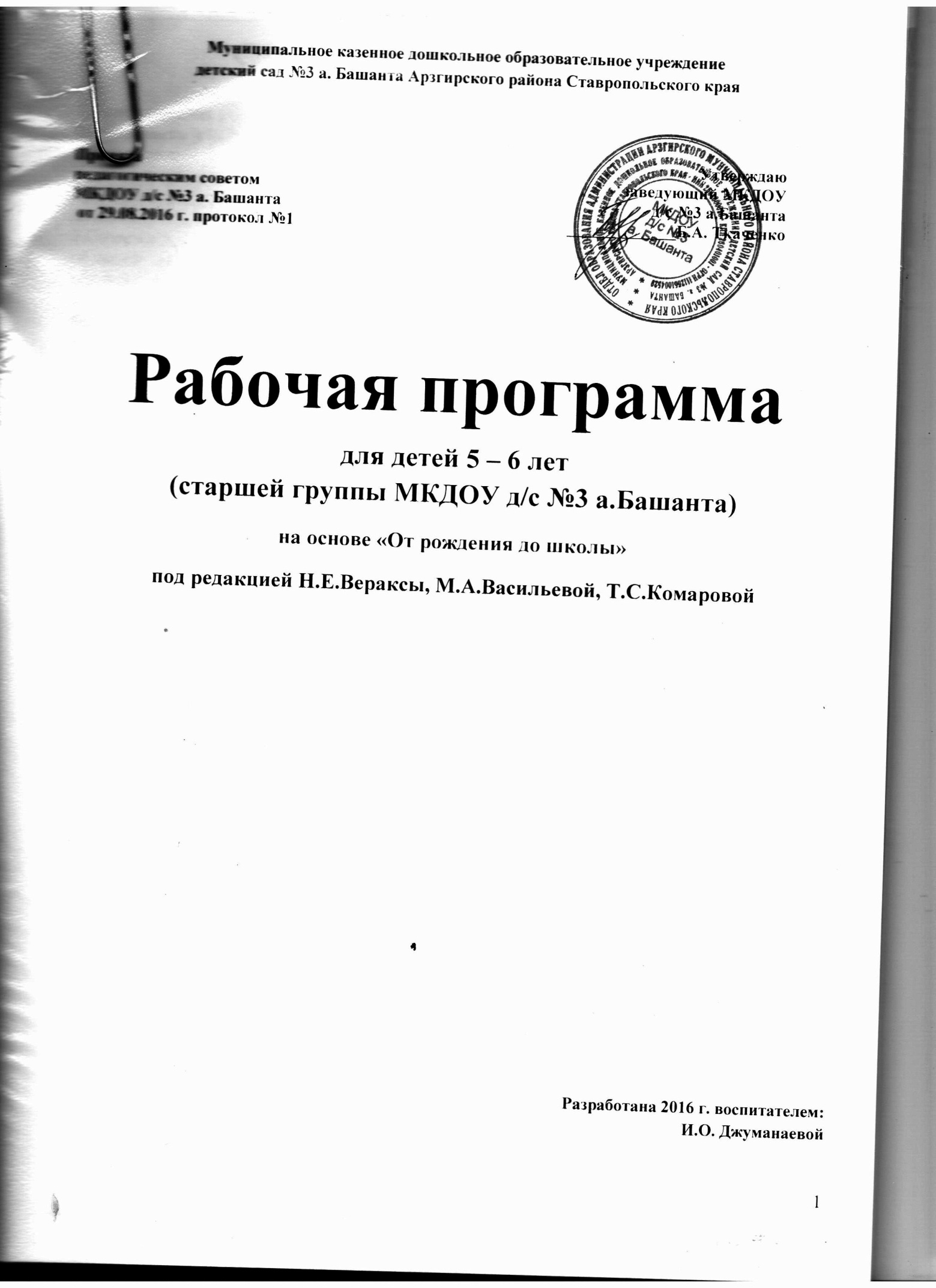 Содержание рабочей программы.Пояснительная записка.     Рабочая программа для детей 5-6 лет старшей группы на 2016 – 2017 учебный год разработана на основе программы: «От рождения до школы» под ред. Н.А.Вераксы, Т.С.Комаровой, М.А.Васильевой.  Рабочая  программа создана в соответствии с нормативными документами федерального уровня и  локальными актами МКДОУ д/с №3 а. Башанта:- Федеральный закон РФ от 29.12.2012 № 273-ФЗ "Об образовании в Российской Федерации";- Приказ Министерства образования и науки Российской Федерации (Минобрнауки России) от 17 октября 2013 г. N 1155 г. Москва "Об утверждении федерального государственного образовательного стандарта дошкольного образования";- Приказ Министерства образования и науки Российской Федерации (Минобрнауки России) от 30 августа 2013 г. N 1014 г. Москва "Об утверждении Порядка организации и осуществления образовательной деятельности по основным общеобразовательным программам - образовательным программам дошкольного образования";- СанПиН 2.4.1.3049-13 «Санитарно-эпидемиологические требования к устройству, содержанию и организации режима работы в дошкольных организациях»- Образовательной программой МКДОУ д/с №3 а. Башанта;- Учебным планом МКДОУ д/с №12 с.Арзгир на 2016-2017 учебный год;- Годовым календарным учебным графиком МКДОУ д/с №3 а. Башанта на 2016-2017 учебный год. Рабочая программа разработана с учётом возрастных психологических особенностей детей 5-6 лет.     Дети шестого года жизни уже могут распределять роли до начала игры и строят свое поведение, придерживаясь роли. Игровое взаимодействие сопровождается речью, соответствующей и по содержанию, и интонационно взятой роли. Речь, сопровождающая реальные отношения детей, отличается от ролевой речи. Дети начинают осваивать социальные отношения и понимать подчиненность позиций в различных видах деятельности взрослых, одни роли становятся для них более привлекательными, чем другие. При распределении ролей могут возникать конфликты, связанные с субординацией ролевого поведения. Наблюдается организация игрового пространства, в котором выделяются смысловой «центр» и «периферия». (В игре «Больница» таким центром оказывается кабинет врача, в игре «Парикмахерская» — зал стрижки, а зал ожидания выступает в качестве периферии игрового пространства.) Действия детей в играх  становятся разнообразными.     Развивается изобразительная деятельность детей. Это возраст наиболее активного рисования. В течение года дети способны создать до двух тысяч рисунков. Рисунки могут быть самыми разными по содержанию: это и жизненные впечатления детей, и воображаемые ситуации, и иллюстрации к фильмам и книгам. Обычно рисунки представляют собой схематичные изображения различных объектов, но могут отличаться оригинальностью композиционного решения, передавать статичные и динамичные отношения. Рисунки приобретают сюжетный характер; достаточно часто встречаются многократно повторяющиеся сюжеты с небольшими или, напротив, существенными изменениями. Изображение человека становится более детализированным и пропорциональным. По рисунку можно судить о половой принадлежности и эмоциональном состоянии изображенного человека.     Конструирование характеризуется умением анализировать условия, в которых протекает эта деятельность. Дети используют и называют различные детали деревянного конструктора. Могут заменить детали постройки в зависимости от имеющегося материала. Овладевают обобщенным способом обследования образца. Способны выделять основные части предполагаемой постройки. Конструктивная деятельность может осуществляться на основе схемы, по замыслу и по условиям. Появляется конструирование в ходе совместной деятельности. Дети могут конструировать из бумаги, складывая ее в несколько раз (два, четыре, шесть сгибаний); из природного материала. Они осваивают два способа конструирования:1) от природного материала к художественному образу (в этом случае ребенок «достраивает» природный материал до целостного образа, дополняя его различными деталями); 2) от художественного образа к природному материалу (в этом случае ребенок подбирает необходимый материал, для того чтобы воплотить образ).     Продолжает совершенствоваться восприятие цвета, формы и величины, строения предметов; представления детей систематизируются. Дети различают по светлоте и называют не только основные цвета и их оттенки, но и промежуточные цветовые оттенки; форму прямоугольников, овалов, треугольников. Воспринимают величину объектов, легко выстраивают в ряд — по возрастанию или убыванию — до десяти различных предметов.Однако дети могут испытывать трудности при анализе пространственного положения объектов, если сталкиваются с несоответствием формы и их пространственного расположения. Вспомним феномен Ж. Пиаже о длине извилистой и прямой дорожек. Если расстояние (измеряемое по прямой) между начальной и конечной точками более длинной, извилистой дорожки меньше расстояния между начальной и конечной точками прямой дорожки, то прямая дорожка (которая объективно короче извилистой) будет восприниматься детьми как более длинная. Точно так же машинка, которая проехала меньший путь, но остановилась впереди другой машинки, которая проехала больший путь, будет рассматриваться детьми как проехавшая больший путь и ехавшая быстрее. Это свидетельствует о том, что в различных ситуациях восприятие представляет для дошкольников известные сложности, особенно если они должны одновременно учитывать несколько различных и при этом противоположных признаков.     В старшем дошкольном возрасте продолжает развиваться образное мышление. Дети способны не только решить задачу в наглядном плане, но и совершить преобразования объекта, указать, в какой последовательности объекты вступят во взаимодействие, и т.д. Однако подобные решения окажутся правильными только в том случае, если дети будут применять адекватные мыслительные средства. Среди них можно выделить схематизированные представления, которые возникают в процессе наглядного моделирования; комплексные представления, отражающие представления детей о системе признаков, которыми могут обладать объекты, а также представления, отражающие стадии преобразования различных объектов и явлений (представления о цикличности изменений): представления о смене времен года, дня и ночи, об увеличении и уменьшении объектов в результате различных воздействий, представления о развитии и т.д. Кроме того, продолжают совершенствоваться обобщения, что является основой словесно-логического мышления. Ж. Пиаже показал, что в дошкольном возрасте у детей еще отсутствуют представления о классах объектов. Объекты группируются по признакам, которые могут изменяться, однако начинают формироваться операции логического сложения и умножения классов. Так, например, старшие дошкольники при группировании объектов могут учитывать два признака. В качестве примера можно привести задание: детям предлагается выбрать самый непохожий объект из группы, в которую входят два круга (большой и малый) и два квадрата (большой и малый). При этом круги и квадраты различаются по цвету. Если показать на какую-либо из фигур и попросить ребенка назвать самую непохожую на нее фигуру, можно убедиться: он способен учесть два признака, то есть выполнить логическое  умножение. Как показали исследования отечественных психологов, дети старшего дошкольного возраста способны рассуждать и давать адекватные причинные объяснения, если анализируемые отношения не выходят за пределы их наглядного опыта.     Развитие воображения в этом возрасте позволяет детям сочинять достаточно оригинальные и последовательно разворачивающиеся истории. Воображение будет активно развиваться лишь при условии проведения специальной работы по его активизации.      Продолжают развиваться устойчивость, распределение, переключаемость внимания. Наблюдается переход от непроизвольного к произвольному вниманию.     Продолжает совершенствоваться речь, в том числе ее звуковая сторона. Дети могут правильно воспроизводить шипящие, свистящие и сонорные звуки. Развиваются фонематический слух, интонационная выразительность речи при чтении стихов в сюжетно-ролевой игре и в повседневной жизни. Совершенствуется грамматический строй речи. Дети используют практически все части речи, активно занимаются словотворчеством. Богаче становится лексика: активно используются синонимы и антонимы. Развивается связная речь. Дети могут пересказывать, рассказывать по картинке, передавая не только главное, но и детали.     Достижения этого возраста характеризуются распределением ролей в игровойдеятельности; структурированием игрового пространства; дальнейшим развитиемизобразительной деятельности, отличающейся высокой продуктивностью; применением в конструировании обобщенного способа обследования образца. Восприятие характеризуется анализом сложных форм объектов; развитие мышления сопровождается освоением мыслительных средств (схематизированные представления, комплексные представления, представления о цикличности изменений); развиваются умение обобщать, причинное мышление, воображение, произвольное внимание, речь, образ Я.     В ходе реализации рабочей программы будут решаться следующие задачи воспитания и обучения детей 5-6 лет.     Продолжать работу по укреплению здоровья детей: закаливать организм,совершенствовать основные виды движений, следить за осанкой во всех видах деятельности, воспитывать гигиенические привычки и навыки культурного поведения. Повышать умственную и физическую работоспособность, предупреждать утомление.     Расширять представления детей о родной стране, о государственных и народных праздниках (8 Марта, День защитника Отечества, День Победы, Новый год и т.д.). Воспитывать любовь к Родине. Расширять представления о родном крае, городе, селе.     Закреплять представления о предметах и явлениях окружающей действительности, растительном и животном мире. Формировать начала экологической культуры.     Развивать умение наблюдать, анализировать, сравнивать, выделять характерные, существенные признаки предметов и явлений окружающего мира.     Совершенствовать все стороны речи: добиваться чистого произношения всех звуков родного языка, расширять и активизировать словарь, продолжать развивать диалогическую речь, обучать простым формам монологической речи. Учить отвечать на вопросы в краткой и распространенной форме, не торопясь, точно употребляя слова по смыслу.     Воспитывать дружеские взаимоотношения между детьми; привычку играть, трудиться, заниматься сообща; стремление радовать старших хорошими поступками.     Формировать умение оценивать свою работу, воспитывать привычку работать старательно.     Формировать доброжелательное и уважительное отношение к сверстникам разных национальностей.     Формировать у детей предпосылки (элементы) учебной деятельности.     Продолжать развивать внимание, умение понимать поставленную задачу (что нужно делать), способы ее достижения (как делать); воспитывать усидчивость; учить проявлять настойчивость, целеустремленность в достижении конечного результата.Развивать волевые качества: умение ограничивать свои желания, доводить начатое дело до конца, выполнять установленные нормы поведения, в своих поступках следовать хорошему примеру.Продолжать формировать интерес к музыке, живописи, литературе, народному искусству. Продолжать развивать эстетическое восприятие действительности и произведений искусства, умение чувствовать их характер, настроение, выделять выразительные средства.Продолжать обучать практическим навыкам рисования, лепки, выразительного чтения, рассказывания, развивать певческие навыки и исполнительское умение в танцах.Развивать художественно-творческие способности, поэтический и музыкальный слух, чувство цвета, ритма, формы, композиции.     Рабочая программа опирается на следующие принципы:гуманно-личностный подход;развивающее обучение;культуросообразность;доступность;непрерывность;комплексность;дифференциация.     Планируемые результаты освоения рабочей программы:- ребенок овладевает основными культурными способами деятельности, проявляетинициативу и самостоятельность в разных видах деятельности - игре, общении,познавательно-исследовательской деятельности, конструировании и др.; способенвыбирать себе род занятий, участников по совместной деятельности;-  ребенок обладает установкой положительного отношения к миру, к разным видам труда, другим людям и самому себе, обладает чувством собственного достоинства; активно взаимодействует со сверстниками и взрослыми, участвует в совместных играх. Способен договариваться, учитывать интересы и чувства других, сопереживать неудачам и радоваться успехам других, адекватно проявляет свои чувства, в том числе чувство веры в себя, старается разрешать конфликты;-  ребенок обладает развитым воображением, которое реализуется в разных видах деятельности, и прежде всего в игре; ребенок владеет разными формами и видами игры, различает условную и реальную ситуации, умеет подчиняться разным правилам и социальным нормам;-  ребенок достаточно хорошо владеет устной речью, может выражать свои мысли и желания, может использовать речь для выражения своих мыслей, чувств и желаний, построения речевого высказывания в ситуации общения, может выделять звуки в словах, у ребенка складываются предпосылки грамотности;-  у ребенка развита крупная и мелкая моторика; он подвижен, вынослив, владеет основными движениями, может контролировать свои движения и управлять ими;-  ребенок способен к волевым усилиям, может следовать социальным нормам поведения и правилам в разных видах деятельности, во взаимоотношениях со взрослыми и сверстниками, может соблюдать правила безопасного поведения и личной гигиены;-  ребенок проявляет любознательность, задает вопросы взрослым и сверстникам,интересуется причинно-следственными связями, пытается самостоятельно придумывать объяснения явлениям природы и поступкам людей; склонен наблюдать, экспериментировать. Обладает начальными знаниями о себе, о природном и социальном мире, в котором он живет; знаком с произведениями детской литературы, обладает элементарными представлениями из области живой природы, естествознания, математики, истории и т.п.; ребенок способен к принятию собственных решений, опираясь на свои знания и умения в различных видах деятельности.     Расчёт нагрузки непосредственно образовательной деятельности в рабочей программеосуществляется из расчёта академических часов. Академический час для детей 5-6 летнего возраста – 25 минут.2. Организация режима пребывания детей в ДОУ.                     Режим дня( холодный период года)                      Приём и осмотр, игры, утренняя гимнастика                       7.30 – 8.20                      Подготовка к завтраку, завтрак                                              8.20 – 8.50                       Игры, подготовка к НОД                                                         8.50 – 9.00                        Непосредственно образовательная деятельность                  9.00 – 10.00                      Подготовка к прогулке, прогулка                                          10.00 – 12.25                      Возвращение с прогулки                                                         12.25 – 12.40                      Подготовка к обеду, обед                                                        12.40 – 13.10                      Подготовка ко сну, дневной сон                                             13.10 - 15.00                        Подъём, закаливающие процедуры                                        15.00 – 15.25                      Подготовка к полднику, полдник                                           15.25 – 15.40                      Подготовка к НОД                                                                   15.40 – 15.50                      Непосредственно образовательная деятельность                 15.50 – 16.15                      Подготовка к прогулке, прогулка, игры,                               16.15 – 18.00                                уход детей домой                                                                                                                                               Режим дня                                                               (теплый период года)                      Приём и осмотр, игры, утренняя гимнастика                     7.30 – 8.20                      Подготовка к завтраку, завтрак                                            8.20 – 8.50                       Игры, подготовка к НОД                                                       8.50 – 9.00                        Непосредственно образовательная деятельность                9.00 – 9.50                      Подготовка к прогулке                                                           9.50 – 10.00                      Прогулка                                                                                 10.00 – 11.50                      Подготовка к обеду                                                                11.50 – 12.15                      Обед                                                                                         12.15 – 12.50                     Подготовка ко сну, дневной сон                                            12.50 - 15.00                       Подъём, закаливающие процедуры                                       15.00 – 15.25                     Подготовка к полднику, полдник                                          15.25 – 15.50                     Игры, труд                                                                                15.50 – 16.50                     Подготовка к прогулке, прогулка, игры,                               16.50 – 18.00                     уход детей домой                                                                    Сетка непрерывной образовательной деятельности.ПриРежим двигательной активности в группе  общеразвивающей    направленности.   Система закаливающих мероприятий.Целевой раздел.Образовательная область «Физическое развитие».Образовательная область включает в себя разделы: физкультурно-оздоровительная работа, воспитание культурно-гигиенических навыков, физическая культура.Физкультурно-оздоровительная работа.  Продолжать под руководством медицинских работников проводить комплексзакаливающих процедур с использованием природных факторов (воздух, солнце, вода) в сочетании с физическими упражнениями.  Ежедневно проводить утреннюю гимнастику продолжительностью 8-10 минут.  Во время занятий, требующих высокой умственной нагрузки, и в промежутках между занятиями проводить физкультминутки длительностью 1-3 минуты.  Приучать детей самостоятельно организовывать подвижные спортивные игры,выполнять спортивные упражнения на прогулке, используя имеющееся физкультурное оборудование: зимой кататься на санках, скользить по ледяным дорожкам; в теплый период кататься на двухколесном велосипеде, самокате, роликовых коньках.  Совершенствовать психофизические качества в разнообразных формах двигательной деятельности.  Проводить один раз в месяц физкультурные досуги длительностью 25-30 минут; два раза в год физкультурные праздники длительностью до 1 часа.  Во время физкультурных досугов и праздников приучать детей активно участвоватьв коллективных играх, развлечениях, соревнованиях.  В процессе физкультурно-оздоровительной работы развивать физические, психические, нравственные качества, воспитывать самостоятельность и творчество. Воспитание культурно-гигиенических навыков.  Воспитывать привычку следить за чистотой тела, опрятностью одежды, прически;самостоятельно чистить зубы, следить за чистотой ногтей; при кашле и чихании закрывать рот и нос платком, отворачиваться в сторону.  Научить быстро, аккуратно одеваться и раздеваться, соблюдать порядок в своем шкафу (раскладывать одежду в определенные места), опрятно убирать постель.  Продолжать совершенствовать навыки еды: правильно пользоваться столовымиприборами (вилкой, ножом); есть аккуратно, бесшумно, сохраняя правильную осанку за столом.Физическая культура.Цели и задачи:  Продолжать формировать правильную осанку; умение осознанно и творчески выполнять движения.  Совершенствовать двигательные умения и навыки детей.  Развивать культуру движений и телесную рефлексию.  Развивать психофизические качества: быстроту, силу, выносливость, гибкость.  Закреплять умение легко ходить и бегать, энергично отталкиваясь от опоры. Учитьбегать наперегонки, с преодолением препятствий.  Учить лазать по гимнастической стенке, меняя темп.  Учить прыгать в длину, в высоту с разбега, правильно разбегаться, отталкиваться иприземляться в зависимости от вида прыжка, прыгать на мягкое покрытие черездлинную скакалку, сохранять равновесие при приземлении.  Учить сочетать замах с броском при метании, подбрасывать и ловить мяч однойрукой, отбивать его правой и левой рукой на месте и вести в ходьбе.  Учить ходить кататься на двухколесном велосипеде, кататься на самокате, отталкиваясь одной ногой (правой и левой). Учить ориентироваться в пространстве.  Учить элементам спортивных игр, играм с элементами соревнования, играм- эстафетам.  Приучать помогать взрослым готовить физкультурный инвентарь к занятиям физическими упражнениями, убирать его на место.  Всесторонне развивать личность ребенка, формировать физические, умственные, нравственные, эстетические, духовные качества.  Поддерживать интерес детей к различным видам спорта, сообщать им некоторые сведения о событиях спортивной жизни страны.Основные движения  Ходьба. Ходьба обычная, на носках (руки за голову), на пятках, на наружных сторонах стоп, с высоким подниманием колена (бедра), перекатом с пятки на носок, приставным шагом вправо и влево. Ходьба в колонне по одному, по двое, по трое, вдоль стен зала с поворотом, с выполнением различных заданий воспитателя.  Упражнения в равновесии. Ходьба по узкой рейке гимнастической скамейки, веревке (диаметр 1,5-3 см), по наклонной доске прямо и боком, на носках. Ходьба по гимнастической скамейке, с перешагиванием через набивные мячи, приседанием на середине, раскладыванием и собиранием предметов, прокатыванием перед собой мяча двумя руками, боком (приставным шагом) с мешочком песка на голове. Ходьба по наклонной доске вверх и вниз на носках, боком приставным шагом. Кружение парами, держась за руки.Бег.  Бег обычный, на носках, с высоким подниманием колена (бедра), мелким и широким шагом, в колонне по одному, по двое; змейкой, врассыпную, с препятствиями. Непрерывный бег в течение 1,5-2 минут в медленном темпе, бег в среднем темпе на 80-120 м (2-3 раза) в чередовании с ходьбой; челночный бег 3 раза по 10 м. Бег на скорость: 20 м примерно за 5,5-5 секунд (к концу года 30 м за 8,5-7,5 секунды). Бег по наклонной доске вверх и вниз на носках, боком приставным шагом. Кружение парами, держась за руки.Ползание и лазанье.  Ползание на четвереньках змейкой между предметами в чередовании с ходьбой,бегом, переползанием через препятствия; ползание на четвереньках (расстояние 3-4 м), толкая головой мяч; ползание по гимнастической скамейке, опираясь на предплечья и колени, на животе, подтягиваясь руками. Перелезание через несколько предметов подряд, пролезание в обруч разными способами, лазанье по гимнастической стенке (высота 2,5 м) с изменением темпа, перелезание с одного пролета на другой, пролезание между рейками.Прыжки.  Прыжки на двух ногах на месте (по 30-40 прыжков 2—3 раза) в чередовании с ходьбой, разными способами (ноги скрестно, ноги врозь, одна нога вперед — другая назад), продвигаясь вперед (на расстояние 3-4 м). Прыжки на одной ноге (правой и левой) на месте и продвигаясь вперед, в высоту с места прямо и боком через 5—6 предметов — поочередно через каждый (высота 15-20 см). Прыжки на мягкое покрытие высотой 20 см, прыжки с высоты 30 см в обозначенное место, прыжки в длину с места (не менее 80 см), в длину с разбега (примерно 100 см), в высоту с разбега (30-40 см). Прыжки через короткую скакалку, вращая ее вперед и назад, через длинную скакалку (неподвижную и качающуюся).Бросание, ловля, метание.  Бросание мяча вверх, о землю и ловля его двумя руками (не менее 10 раз подряд);одной рукой (правой, левой не менее 4—6 раз); бросание мяча вверх и ловля его схлопками. Перебрасывание мяча из одной руки в другую, друг другу из разных исходных положений и построений, различными способами (снизу, из-за головы, от груди, с отскоком от земли). Отбивание мяча о землю на месте с продвижением шагом вперед (на расстояние 5-6 м), прокатывание набивных мячей (вес 1 кг). Метание предметов на дальность (не менее 5 9 м), в горизонтальную и вертикальную цель (центр мишени на высоте 1 м) с расстояния 3-4 м.Строевые упражнения.  Построение в колонну по одному, в шеренгу, круг; перестроение в колонну по двое, по трое; равнение в затылок, в колонне, в шеренге. Размыкание в колонне — на вытянутые руки вперед, в шеренге на вытянутые руки в стороны. Повороты направо, налево, кругом переступанием, прыжком.Ритмическая гимнастика.  Красивое, грациозное выполнение знакомых физических упражнений под музыку. Согласование ритма движений с музыкальным произведением.Общеразвивающие упражнения  Упражнения для кистей рук, развития и укрепления мышц плечевого пояса.     Разводить руки в стороны из положения руки перед грудью; поднимать руки вверхи разводить в стороны ладонями вверх из положения руки за голову. Поднимать руки со сцепленными в замок пальцами (кисти повернуты тыльной стороной внутрь) вперед — вверх; поднимать руки вверх — назад попеременно, одновременно. Поднимать и опускать кисти; сжимать и разжимать пальцы.  Упражнения для развития и укрепления мышц спины и гибкости позвоночника.     Поднимать руки вверх и опускать вниз, стоя у стены, касаясь ее затылком, плечами,спиной, ягодицами и пятками. Поочередно поднимать согнутые прямые ноги, прижавшись к гимнастической стенке и взявшись руками за рейку на уровне пояса. Наклоняться вперед, стоя лицом к гимнастической стенке и взявшись за рейку на уровне пояса; наклоняться вперед, стараясь коснуться ладонями пола; наклоняться, поднимая за спиной сцепленные руки. Поворачиваться, разводя руки в стороны, из положений руки перед грудью, руки за голову. Поочередно отводить ноги в стороны из упора присев; двигать ногами, скрещивая их из исходного положения лежа на спине. Подтягивать голову и ногу к груди (группироваться); подтягиваться на руках на гимнастической скамейке.  Упражнения для развития и укрепления мышц брюшного пресса и ног.      Переступать на месте, не отрывая носки ног от пола. Приседать (с каждым разом все ниже), поднимая руки вперед, вверх, за спину. Поднимать прямые ноги вперед (махом); выполнять выпад вперед, в сторону (держа руки на поясе, совершая руками движения вперед, в сторону, вверх).  Захватывать предметы пальцами ног, приподнимать и опускать их; перекладывать, передвигать их с места на место. Переступать приставным шагом в сторону на пятках, опираясь носками ног о палку (канат).  Статические упражнения. Сохранять равновесие, стоя на гимнастической скамейке на носках, приседая на носках; сохранять равновесие после бега и прыжков (приседая на носках, руки в стороны), стоя на одной ноге, руки на поясе.Спортивные упражнения  Катание на санках. Катать друг друга, кататься с горки по двое. Выполнять повороты при спуске.  Скольжение. Скользить по ледяным дорожкам с разбега, приседая и вставая во время скольжения.  Катание на велосипеде и самокате. Самостоятельно кататься на двух – колесном велосипеде по прямой,  выполнять повороты налево и направо. Кататься на самокате, отталкиваясь правой и левой ногой.Спортивные игры  Городки. Бросать биты сбоку, занимая правильное исходное положение. Знать 3—4 фигуры. Выбивать городки с полукона (2-3 м) и кона (5-6 м).  Элементы баскетбола. Перебрасывать мяч друг другу двумя руками от груди, вести мяч правой, левой рукой. Бросать мяч в корзину двумя руками от груди.  Бадминтон. Отбивать волан ракеткой, направляя его в определенную сторону. Играть в паре с воспитателем.  Элементы футбола. Прокатывать мяч правой и левой ногой в заданном направлении. Обводить мяч вокруг предметов. Закатывать мяч в лунки, ворота. Передавать мяч ногой друг другу в парах, отбивать о стенку несколько раз подряд.  Элементы хоккея. Прокатывать шайбу клюшкой в заданном направлении, закатывать ее в ворота. Прокатывать шайбу друг другу в парах.Подвижные игры  Продолжать учить детей самостоятельно организовывать знакомые подвижные игры, доводить их до конца, проявляя инициативу и творчество.  Воспитывать у детей стремление участвовать в играх с элементами соревнования, играх-эстафетах. Учить спортивным играм и упражнениям.Образовательная область «Познавательное развитие»Образовательная область «Познавательное развитие» включает в себя разделы: Ребёнок и окружающий мир, сенсорное воспитание, формирование элементарных экологическихпредставлений, конструирование, формирование элементарных математическихпредставлений.Ребенок и окружающий мир.Цели и задачи:Предметное окружение  Уточнять и активизировать в речи детей названия разнообразных предметов. Объяснять назначение незнакомых предметов.  Формировать представление о предметах, облегчающих труд человека в быту, создающих комфорт (бра, вентилятор, пылесос и т.п.). Объяснить, что прочность и долговечность зависят от свойств и качеств материала, из которого он сделан.  Развивать умение самостоятельно определять материалы, из которых изготовлены предметы, характеризовать свойства и качества предметов: структуру и температуру поверхности, твердость — мягкость, хрупкость — прочность, блеск, звонкость.  Закреплять умение определять цвет, величину, форму, вес предметов.  Учить сравнивать предметы (по назначению, цвету, форме, материалу),классифицировать их (посуда — фарфоровая, стеклянная, керамическая, пластмассовая). Рассказывать о том, что любая вещь создана трудом многих людей («Откуда пришел стол?», «Как получилась книжка?» и т. п.); что люди усовершенствовали многие предметы, чтобы ими было удобнее пользоваться (гусиное перо — перьевая ручка — авторучка).Явления общественной жизни  Семья. Формировать интерес к своей родословной, вместе с ребенком изображать генеалогическое древо (начать с дедушек и бабушек); рассматривать фотографии родственников, помочь ребенку увидеть внешнее сходство с родителями и другими родственниками (цвет волос, глаз). Дети должны знать, где работают их родители, как важен для общества их труд; иметь постоянные обязанности по дому, уважать труд и занятия других членов семьи, хорошо знать свой домашний адрес. Привлекать детей кпосильному участию в подготовке различных семейных праздников.  Детский сад. Совершенствовать умение свободно ориентироваться в помещениях и на территории детского сада. Приобщать к мероприятиям, которые проводятся в детском саду, в том числе и совместно с родителями (спектакли, спортивные праздники и развлечения, подготовка выставок детских работ и т. п.).  Совершенствовать умение свободно ориентироваться в помещении и на участке детского сада.  Вместе с родителями учить соблюдать правила уличного движения, переходить улицу в указанных местах в соответствии со световыми сигналами светофора.  Учить детей соблюдать технику безопасности: не играть с огнем, в отсутствие взрослых не пользоваться электрическими приборами, не трогать без разрешения острые, колющие и режущие предметы. Научить детей в случае необходимости самостоятельно набирать телефонные номера пожарной службы, милиции и «Скорой помощи» (01, 02, 03).  Способствовать тому, чтобы дети испытывали чувство радости и удовлетворения от участия в совместной со взрослыми деятельности.  Продолжать учить детей быть внимательными к сверстникам и заботиться о младших. Формировать уважительное отношение к работникам детского сада.  Родная страна. Расширять представления детей о родной стране, о государственных и народных праздниках. Знакомить с народными традициями и обычаями. Продолжать формировать интерес к «малой Родине». Рассказывать детям о достопримечательностях, культуре, традициях родного края. Формировать представление о том, что Российская Федерация (Россия) — огромная многонациональная страна. Показать на карте всю Россию, моря, озера, реки, горы, леса, отдельные города. Рассказать детям о том, что Москва — главный город, столица нашей Родины. Познакомить с флагом и гербом нашей страны, мелодией гимна.  Наша армия. Продолжать расширять представления о Российской армии. Рассказывать о трудной, но почетной обязанности защищать Родину, охранять ее спокойствие и безопасность; о том, как в годы войн храбро сражались и защищали страну от врагов прадеды, деды, отцы. Приглашать в детский сад военных, ветеранов из числа близких родственников детей. Рассматривать с детьми картины, репродукции, альбомы с военной тематикой.  Труд взрослых. Расширять представления детей о людях разных профессий. Познакомить с людьми таких профессий, как строители, земледельцы, работники транспорта, связи, швейной промышленности. Рассказывать о важности и значимости их труда. Прививать детям чувство благодарности к человеку за его труд. Продолжать учить уважительно относиться к результатам труда, раскрывать мотивы и цели деятельности.Сенсорное воспитание.Цели и задачи:  Учить детей воспринимать предметы, выделять их разнообразные свойства иотношения (цвет, форму, величину, расположение в пространстве, высоту звуков и т.п.) и сравнивать предметы между собой. Формировать умение подбирать пары или группы предметов, совпадающих по заданному признаку, выбирая их из других предметов.  Продолжать знакомить детей с цветами спектра: красный, оранжевый, желтый, зеленый, голубой, синий, фиолетовый (хроматические) и белый, серый и черный (ахроматические). Учить различать цвета по светлоте и насыщенности, правильно их называть. Показать особенности расположения цветовых тонов в спектре. Продолжать знакомить детей с различными геометрическими фигурами, учить использовать в качестве эталонов плоскостные и объемные формы. Формировать умение обследовать предметы разной формы, выделять самую крупную часть, а затем более мелкие, соотносить их по величине. При обследовании включать движения рук по предмету. Совершенствовать глазомер.Формирование элементарных экологических представлений.Цели и задачи:  Наблюдать с детьми явления природы. Помогать устанавливать причинно -следственные связи между природными явлениями. Углублять и конкретизировать представления об условиях жизни растений и животных; о том, что человек — часть природы. Учить вести себя так, чтобы не навредить природе.  Расширять и уточнять представления о растениях (деревья, кустарники, травянистые растения; растения леса, луга, сада; лесные ягоды, грибы, комнатные растения). Познакомить с некоторыми способами вегетативного размножения комнатных растений: черенками, листьями, усами.  Учить устанавливать связи между состоянием растения и условиями окружающейсреды, выявлять причины происходящих изменений (листья высохли — недостаточно воды; листья бледнеют — не хватает света; растение слабое, растет медленно — не хватает питательных веществ).  Продолжать знакомить с дикими животными и их повадками. Учить называть некоторых животных, обитающих в близлежащей климатической зоне, нашей стране и других странах.  Формировать представления о зимующих и перелетных птицах. Закреплять умениенаходить и узнавать зимующих птиц: воробья, сороку, синицу, снегиря и др.  Рассказывать о помощи человека диким животным и зимующим птицам.  Систематизировать представления о домашних животных. Расширять представления о домашних птицах, характерных признаках их внешнего вида, повадках, о том, как человек ухаживает за ними.  Расширять представления об обитателях уголка природы (рыбы, птицы, хомячки идр.), особенностях их содержания; воспитывать ответственность за них.  Обобщать и систематизировать представления о временах года и частях суток.  Развивать экологическое мышление в процессе проведения элементарных опытов.  В доступной форме отвечать на вопросы детей, связанные с космосом, звездами, луной, солнцем и т. д. Расширять знания детей о природе с учетом их интересов.  Формировать эстетическое отношение к окружающему миру. Поощрять стремлениедетей отражать свои впечатления в рисовании, лепке и аппликации; делиться впечатлениями об окружающем мире, полученными из различных источников (просмотр телепередач, экскурсии, путешествия и т. д.).Конструирование.Цели и задачи:  Продолжать развивать умение устанавливать связь между создаваемыми детьми постройками и конструкциями и тем, что они видят в окружающей жизни (дома, спортивное и игровое оборудование на участке дошкольного учреждения или во дворе и др.).  Учить выделять основные части и характерные детали конструкций.  Продолжать развивать у детей умение работать коллективно, объединять свои поделки в соответствии с общим замыслом, договариваться, кто какую часть работы будет выполнять.  Поощрять самостоятельность, творчество, инициативу, дружелюбие.   Помогать анализировать сделанные воспитателем поделки и постройки, выделять части, определять их назначение и пространственное расположение, на основе анализа находить конструктивные решения и планировать этапы создания собственной постройки.  Знакомить с новыми деталями: разнообразными по форме и величине пластинами, брусками, цилиндрами, конусами и др. Учить заменять одни детали другими.  Формировать умение создавать различные по величине и конструкции постройки одного и того же объекта.   Учить строить по рисунку; самостоятельно подбирать необходимый строительный материал.Формирование элементарных математических представлений.Цели и задачи:Количество.  Учить составлять множества (группы предметов) из разных по качеству элементов(разного цвета, размера, формы, материала), устанавливать отношения между целым множеством и его отдельными частями; понимать, что множество больше каждой своей части, а часть меньше целого множества; сравнивать разные части множества на основе счета и соотнесения элементов (предметов) один к одному. Определять большую (меньшую) часть множества или их равенство.  Учить считать до 10; последовательно знакомить с образованием каждого числа впределах 5-10 (на наглядной основе).  Учить порядковому счету в пределах 10, различать вопросы «Сколько?», «Который?» («Какой?») и правильно отвечать на них.  Учить отсчитывать предметы из большего количества по образцу и заданному числу (в пределах 10).  Упражнять в счете звуков, в счете на ощупь, в счете и воспроизведении заданногоколичества движений по образцу и названному числу (в пределах 10).  Учить сравнивать рядом стоящие числа в пределах 10 на основе сравнения конкретных множеств; получать равенство из неравенства (неравенство из равенства), добавляя к меньшему количеству один предмет или убирая из большего количества один предмет («7 меньше 8, если к 7 добавить один предмет, будет 8, поровну», «8 больше 7; если из 8 предметов убрать один, то станет по 7, поровну»).  Продолжать формировать представление о равенстве; учить определять равноеколичество разных предметов в группах, правильно обобщать числовые значения на основе счета и сравнения групп (здесь 5 петушков, 5 матрешек, 5 машин всех игрушек по 5).  Уточнять понимание независимости числа от величины предметов, расстояния между предметами, формы, их расположения и направления счета (справа налево, слева направо, с любого предмета).  Познакомить с количественным составом числа из единиц в пределах 5 на конкретном материале: 5 — это один, еще один, еще один, еще один и еще один.  Формировать понятие о том, что предмет (лист бумаги, лента, круг, квадрат и др.)можно разделить на несколько равных частей (на две, четыре).  Учить называть части, сравнивая целое и части, понимать, что целое больше каждой своей части, а часть меньше целого.Величина.  Учить устанавливать размерные отношения между 5-10 предметами разной длины(высоты, ширины или толщины): систематизировать предметы, располагая их ввозрастающем (убывающем) порядке по величине; отражать в речи отношения между предметами по величине: «Розовая лента — самая широкая, фиолетовая — немного уже, красная — еще уже, но она шире желтой, а зеленая уже желтой и всех остальных лент. Она самая узкая» и т. д.  Учить сравнивать два предмета по величине (длине, ширине, высоте) опосредованно — с помощью третьего (условной меры), равного одному из сравниваемых предметов.  Развивать глазомер детей, умение находить в специально организованной обстановке предметы длиннее (короче), выше (ниже), шире (уже), толще (тоньше) образца и равные ему.Форма.  Познакомить детей с овалом на основе сравнения его с кругом и прямоугольником.  Подвести к пониманию того, что квадрат и прямоугольник являются разновидностями четырехугольника.  Развивать умение анализировать форму знакомых предметов, находить в ближайшем окружении предметы одинаковой и разной формы: книга, картина, крышка стола — прямоугольные, поднос и блюдо — овальные, тарелка, часы, крышка кастрюли — круглые и т д.Ориентировка в пространстве.  Закреплять и расширять пространственные представления: слева, справа, вверху, внизу, впереди (перед), сзади (за), между, рядом.  Учить детей ориентироваться на листе бумаги (слева, справа, вверху, внизу, всередине).  Учить детей обозначать в речи положение того или иного предмета по отношению ксебе и другому предмету: «Справа от куклы сидит заяц, а слева от куклы стоит лошадка, сзади — мишка, а впереди — машина».  Учить двигаться в заданном направлении, меняя его по сигналу, а также в соответствии со стрелками — указателями маршрутов (вперед, назад, налево, направо и т. п.); определять свое местонахождение среди окружающих людей и предметов: «Я стою между Олей и Таней, за Мишей, позади Кати, перед Наташей, около Юры».  Учить ориентироваться на листе бумаги (справа - слева, вверху - внизу, в середине).Ориентировка во времени.  Дать детям представление о том, что утро, вечер, день, ночь составляют сутки.  Учить на конкретных примерах устанавливать последовательность различных событий: что было раньше, что позже, определять, какой день был вчера, какой сегодня, какой будет завтра.Образовательная область «Речевое развитие».Образовательная область «Речевое развитие» включает в себя разделы: развитие речи,художественная литература.Цели и задачи:Развитие речи.Развивающая речевая среда  Продолжать расширять представления детей о многообразии окружающего мира.Предлагать для рассматривания изделия народных промыслов, мини-коллекции(открытки, марки, монеты, наборы игрушек, выполненных из определенного материала), иллюстрированные книги (в том числе знакомые сказки с рисунками разных художников), открытки, фотографии с достопримечательностями родного края, Москвы, репродукции картин (в том числе из жизни дореволюционной России), карту, глобус и т. п.  Поощрять попытки детей по собственной инициативе рассказывать о представленном для рассматривания предмете (картинка, альбом, буклет). Способствовать превращению высказывания ребенка в рассказ, его повторению для детей, заинтересовавшихся этим предметом.  Продолжать рассказывать детям об интересных фактах и событиях; поощрять ихпопытки делиться с педагогом и детьми разнообразными сведениями, уточнять источник полученной информации (телепередача, рассказ близкого человека, посещение выставки).  Продолжать развивать речь как средство общения. В повседневной жизни, в играхподсказывать детям формулы выражения словесной вежливости (попросить прощения, извиниться, поблагодарить, сделать комплимент). Учить детей решать спорные вопросы и улаживать конфликты с помощью речи: убеждать, доказывать, объяснять.Формирование словаря  Осуществлять словарную работу, расширяя и уточняя знания детей об окружающем. Обогащать речь существительными, обозначающими предметы из бытового окружения, профессии, растения, животных, птиц; прилагательными, характеризующими свойства и качества предметов, эмоции, чувства, переживания; наречиями, обозначающими взаимоотношения людей, их отношение к труду, характеризующими настроение человека, его отдых.  Упражнять детей в подборе существительных к прилагательному (белый—снег, сахар, мел, медицинский халат), слов со сходным значением (шалун — озорник — проказник), с противоположным значением (слабый — сильный, пасмурно — солнечно).  Помогать детям употреблять слова активно, правильно, в точном соответствии сосмыслом.Звуковая культура речи  Закреплять правильное, отчетливое произнесение звуков. Учить различать на слухи отчетливо произносить сходные по артикуляции и звучанию согласные звуки: с —з, с — ц, ш — ж, ч — ц, с — ш, ж — з, л — р.  Продолжать развивать фонематический слух. Учить определять место звука в слове(начало, середина, конец).  Отрабатывать интонационную выразительность речи.Грамматический строй речи  Продолжать совершенствовать умение согласовывать слова в предложениях:существительные с числительными (пять груш, трое ребят) и прилагательные ссуществительными (лягушка — зеленое брюшко). Помогать детям замечать неправильную постановку ударения в слове, ошибку в чередовании согласных, предоставлять возможность самостоятельно ее исправить.  Знакомить с разными способами образования слов (сахарница, хлебница; масленка,солонка; воспитатель, учитель, строитель).  Упражнять в образовании однокоренных слов (медведь — медведица — медвежонок — медвежья), в том числе глаголов с приставками (забежал — выбежал — перебежал).  Учить детей правильно употреблять существительные множественного числа вименительном и винительном падежах; глаголы в повелительном наклонении;прилагательные и наречия в сравнительной степени; несклоняемые существительные.  Упражнять в употреблении простых, сложносочиненных и сложноподчиненныхпредложений. Совершенствовать умение пользоваться прямой и косвенной речью.Связная речь  Продолжать совершенствовать диалогическую форму речи. Поощрять попыткивысказывать свою точку зрения в ответе на поставленный педагогом вопрос, вдоброжелательной форме высказывать согласие или несогласие с ответом товарища; развивать умение поддерживать непринужденную беседу.  Развивать умение связно, последовательно и выразительно пересказывать небольшие сказки.  Учить (по плану и образцу) рассказывать о предмете, о содержании сюжетной картины, составлять рассказ по картинкам с последовательно развивающимся действием.  Развивать умение составлять рассказы о событиях из личного опыта (по плану),придумывать концовки к незнакомым сказкам. Формировать умение составлять небольшие рассказы творческого характера на тему, предложенную воспитателем.Художественная литература  Продолжать развивать интерес к художественной литературе. Учить внимательно изаинтересованно слушать сказки, рассказы, стихотворения.  С помощью различных приемов и специально организованных педагогических ситуаций способствовать формированию эмоционального отношения к литературным произведениям. Побуждать рассказывать о своем отношении к конкретному поступку литературного персонажа.  Помогать детям понять скрытые мотивы поведения героев произведения.Продолжать объяснять (с опорой на прочитанное произведение) основные жанровые особенности сказок, рассказов, стихотворений. Продолжать воспитывать чуткость к художественному слову; зачитывать отрывки с наиболее яркими, запоминающимися описаниями, сравнениями, эпитетами.  Учить вслушиваться в ритм и мелодику поэтического текста. Помогать выразительно, с естественными интонациями читать стихи, участвовать в чтении текста по ролям, в инсценировках.  Продолжать знакомить с книгами. Обращать внимание детей на оформление книги,на иллюстрации. Сравнивать иллюстрации разных художников к одному и тому жепроизведению. Рассказывать детям о своих любимых детских книгах, выяснять ихсимпатии и предпочтения.Образовательная область «Художественно-эстетическое развитие».Образовательная область включает в себя разделы: рисование, лепка, аппликация,музыкальное воспитание.Цели и задачи:Знакомство с искусством  Учить выделять, называть, группировать произведения по видам искусства (литература, музыка, изобразительное искусство, архитектура, балет, театр, цирк, фотография).  Познакомить детей с жанрами изобразительного и музыкального искусства; учитьвыделять и использовать в своей изобразительной, музыкальной, театрализованнойдеятельности средства выразительности разных видов искусства, знать и называтьматериалы для разных видов художественной деятельности.  Познакомить с произведениями живописи (И. Шишкин, И. Левитан, В. Серов, И.Грабарь, П. Кончаловский и др.) и изображением родной природы в картинах художников.  Расширять представления о графике (ее выразительных средствах). Знакомить створчеством художников-иллюстраторов детских книг (Ю. Васнецов, Е. Рачев, Е. Чарушин, И. Билибин и др.).  Продолжать знакомить детей с архитектурой. Закреплять знания о том, что существуют различные по назначению здания: жилые дома, магазины, театры, кинотеатры и др.  Обращать внимание детей на сходства и различия архитектурных сооруженийодинакового назначения: форма, пропорции (высота, длина, украшения — декор и т. д.). Подвести детей к пониманию зависимости конструкции здания от его назначения: жилой дом, театр, храм и т. д.  Развивать наблюдательность, учить внимательно рассматривать здания, замечать иххарактерные особенности, разнообразие пропорций, конструкций, украшающих деталей.  При чтении литературных произведений, сказок обращать внимание детей на описание сказочных домиков (теремок, рукавичка, кувшинчик, избушка на курьих ножках), дворцов.  Развивать эстетические чувства, эмоции, эстетический вкус, эстетическое восприятие, интерес к искусству. Формировать умение соотносить художественный образ и средства выразительности, характеризующие его в разных видах искусства, подбирать материал и пособия для самостоятельной художественной деятельности.  Расширять представления о творческих профессиях, их значении, особенностях:художник, композитор, музыкант, актер, артист балета и др.  Закреплять и расширять знания о телевидении, о музеях, театре, цирке, кино,библиотеке и формировать желание посещать их.  Подвести детей к понятиям «народное искусство», «виды и жанры народногоискусства».  Расширять представления детей о народном искусстве, фольклоре, музыке ихудожественных промыслах. Развивать интерес к участию в фольклорныхпраздниках.  Формировать бережное отношение к произведениям искусства.Эстетическая развивающая среда  Продолжать формировать интерес к ближайшей окружающей среде: группа детского сада, музыкальный и физкультурный залы, медицинский кабинет, изостудия и др. Обращать внимание детей на специфику оформления разных помещений: красоту светлой, спокойной окраски стен, ажурных белых занавесей на окнах, комнатных растений, ярких игрушек, предметов народной росписи. Вызывать у детей стремление поддерживать чистоту и порядок в группе.  Привлекать детей к оформлению групповой комнатыИзобразительная деятельность  Продолжать развивать интерес к изобразительной деятельности. Обогащать сенсорный опыт детей, развивая органы восприятия: зрение слух, обоняние, осязание, вкус; закреплять знания об основных формах предметов и объектов природы.  Развивать эстетическое восприятие, учить созерцать красоту окружающего мира. В процессе восприятия предметов и явлений развивать мыслительные операции: анализ, сравнение, уподобление (на что похоже), установление сходства и различия предметов и их частей, выделение общего и единичного, характерных признаков, обобщение. Учить передавать в изображении не только основные свойства предметов (форма, величина, цвет), но и характерные детали, соотношение предметов и их частей по величине, высоте,расположению относительно друг друга.  Развивать способность наблюдать, всматриваться (вслушиваться) в явления и объекты природы, замечать их изменения (например, как изменяются форма и цвет медленно плывущих облаков, как постепенно раскрывается утром и закрывается вечером венчик цветка, изменяется освещение предметов на солнце и в тени).  Совершенствовать изобразительные навыки и умения, формировать художественно-творческие способности.  Развивать чувство формы, цвета, пропорций; художественный вкус.  Продолжать знакомить с народным декоративно-прикладным искусством (Городец, Полхов-Майдан, Гжель), расширять представления о народных игрушках (матрешки — Городецкая, Богородская; бирюльки). Знакомить детей с национальным декоративно-прикладным искусством (на основе региональных особенностей); с другими видами декоративно-прикладного искусства (фарфоровые и керамические изделия, скульптура малых форм). Развивать декоративное творчество детей (в том числе коллективное). Формировать умение организовывать свое рабочее место, готовить все необходимые для занятия материалы, работать аккуратно, экономно расходовать материалы, сохранять рабочее место в чистоте, по окончании работы приводить его в порядок.  Продолжать совершенствовать умение детей рассматривать работы (рисунки, лепку, аппликации), радоваться достигнутому результату.Предметное и сюжетное рисование  Продолжать совершенствовать умение передавать в рисунке образы предметов,явлений действительности и литературных произведений. Обращать внимание детей на отличия предметов по форме, величине, пропорциям частей, побуждать их передавать эти отличия в рисунках.  Учить передавать положение предметов в пространстве на листе бумаги, обращать внимание детей на то, что предметы могут по-разному располагаться на плоскости (стоять, лежать, менять положение: живые существа могут двигаться, менять позы, деревья в ветреный день — наклоняться и т.д.). Учить передавать движения фигур.  Способствовать овладению композиционными умениями, способами и приемами рисования различными изобразительными материалами (цветные карандаши, гуашь, акварель, цветные мелки, пастель, сангина, угольный карандаш, фломастеры, разнообразные кисти и т. п).  Вырабатывать навыки рисования контура предмета простым карандашом с легким нажимом на него, чтобы при последующем закрашивании изображения не оставалось жестких, грубых линий, пачкающих рисунок.  Учить рисовать акварелью в соответствии с ее спецификой: прозрачностью и легкостью цвета, плавностью перехода одного цвета в другой.  Учить детей рисовать кистью разными способами: широкие линии — всем ворсом, тонкие — концом кисти; наносить мазки, прикладывая кисть всем ворсом к бумаге, и рисовать концом кисти мелкие пятнышки.  Закреплять знания об уже известных цветах, знакомить с новыми цветами (фиолетовый) и оттенками (голубой, розовый, светло-зеленый, сиреневый), развивать чувство цвета. Учить смешивать краски для получения новых цветов и оттенков (при рисовании гуашью) и высветлять цвет, добавляя в краску воду (при рисовании акварелью). При рисовании карандашами учить передавать оттенки цвета, регулируя нажим на карандаш.Декоративное рисование  Продолжать знакомить детей с изделиями народных промыслов, закреплять и углублять знания о дымковской, филимоновской игрушке и их росписи; предлагать создавать изображения по мотивам народной декоративной росписи, знакомить с ее цветовым строем и элементами композиции, добиваться большего разнообразия используемых элементов, тщательности исполнения. Продолжать знакомить с городецкой росписью, ее цветовым решением, спецификой создания декоративных цветов (как правило, не чистых тонов, а оттенков), учить использовать для украшения оживки. Познакомить с росписьюПолхов-Майдана. Включать городецкую и полхов-майданскую роспись в творческую работу детей, помогать осваивать специфику этих видов росписи.  Учить составлять узоры по мотивам городецкой, полхов-майданской, гжельской росписи: знакомить с характерными элементами (бутоны, цветы, листья, травка, усики, завитки, оживки), учить создавать узоры на листах бумаги, по форме соответствующих форме народного изделия (поднос, солонка, чашка, розетка и др.). Для развития творчества в декоративной деятельности использовать декоративные ткани. Предоставлять детям бумагу в форме одежды и головных уборов (кокошник, платок, свитер и др.), предметов быта (салфетка, полотенце). Учить располагать узор ритмично. Предлагать расписывать бумажные силуэты и объемные фигуры.Лепка  Продолжать знакомить детей с особенностями лепки из различных материалов: глины, пластилина и пластической массы.  Развивать умение лепить с натуры и по представлению знакомые предметы (овощи, фрукты, грибы, посуда, игрушки), передавать их характерные особенности, пропорции частей и различия в величине деталей. Продолжать учить лепить посуду из целого куска глины и пластилина ленточным способом. Закреплять умение лепить предметы пластическим, конструктивным и комбинированным способами. Учить сглаживать поверхность формы, делать предметы устойчивыми.  Учить передавать в лепке выразительность образа, лепить фигуры человека иживотных в движении, объединять небольшие группы предметов в несложные сюжеты (в коллективных композициях): «Курица с цыплятами», «Два жадных медвежонка нашли сыр», «Дети на прогулке» и др.  Формировать умение лепить по представлению персонажей литературныхпроизведений (Медведь и Колобок, Лиса и Зайчик, Машенька и Медведь и т. п.).Развивать творчество и инициативу.  Продолжать формировать умение лепить мелкие детали. Учить, пользуясь стекой, наносить рисунок чешуек у рыбки, обозначать глаза, шерсть животного, перышки птицы, узор, складки на одежде людей и т. п.  Продолжать формировать технические умения и навыки работы с разнообразными материалами для лепки; побуждать использовать дополнительные материалы (косточки, зернышки, бусинки и т. д.).  Закреплять навыки аккуратной лепки (не разбрасывать кусочки глины и пластилина, не пачкать одежду, тщательно мыть руки по окончании работы).Декоративная лепка  Продолжать знакомить детей с особенностями декоративной лепки. Формировать интерес и эстетическое отношение к предметам народного декоративно-прикладного искусства.  Учить лепить птиц, животных, людей по типу народных игрушек (дымковской,филимоновской, каргопольской и др.).  Формировать умение украшать предметы декоративного искусства узорами. Учить расписывать изделия гуашью, украшать их налепами и углубленным рельефом.  Учить обмакивать пальцы в воду, чтобы сгладить неровности вылепленного изображения, когда это необходимо для передачи образа предмета.Аппликация  Закреплять умение создавать изображения (разрезать бумагу на короткие и длинныеполоски; вырезать круги из квадратов, овалы из прямоугольников, преобразовыватьодни геометрические фигуры в другие: квадрат — в 2—4 треугольника, прямоугольник — в полоски, квадраты или маленькие прямоугольники), создавать из этих фигур изображения разных предметов или декоративные композиции.  Учить вырезать одинаковые фигуры или их детали из бумаги, сложенной гармошкой, а симметричные изображения — из бумаги, сложенной пополам (стакан, ваза, цветок и др.).  Побуждать создавать предметные и сюжетные композиции, дополнять их деталями,обогащающими изображения.  Формировать навыки аккуратного и бережного отношения к материалам.Музыкальное воспитание.  Продолжать развивать эстетическое восприятие, интерес, любовь к музыке, формировать музыкальную культуру на основе знакомства с композиторами, склассической, народной и современной музыкой. Продолжать развивать музыкальные способности детей: звуковысотный, ритмический, тембровый, динамический слух; эмоциональную отзывчивость и творческую активность.  Способствовать дальнейшему развитию навыков пения, движений под музыку, игры и импровизации мелодий на детских музыкальных инструментах.Слушание  Учить различать жанры музыкальных произведений (марш, танец, песня).Совершенствовать музыкальную память через узнавание мелодий по отдельнымфрагментам произведения (вступление, заключение, музыкальная фраза).Совершенствовать навык различения звуков по высоте в пределах квинты, звучаниямузыкального инструмента (клавишно-ударные и струнные: фортепиано, скрипка,виолончель, балалайка).Пение  Формировать певческие навыки, умение петь легким звуком в диапазоне от «ре» первой октавы до «до» второй октавы; брать дыхание перед началом песни, между музыкальными фразами, произносить отчетливо слова, своевременно начинать и заканчивать песню, эмоционально передавать характер мелодии, петь умеренно громко и тихо. Способствовать развитию навыков сольного пения, с музыкальным сопровождением и без него. Содействовать проявлению самостоятельности и творческому исполнению песен разного характера. Создавать фонд любимых песен, тем самым развивая песенный музыкальный вкус.Песенное творчество  Учить импровизировать мелодию на заданный текст. Формировать умение сочинятьмелодии различного характера: ласковую колыбельную, задорный или бодрый марш, плавный вальс, веселую плясовую.Музыкально-ритмические движения  Развивать чувство ритма, умение передавать через движения характер музыки, ееэмоционально образное содержание, свободно ориентироваться в пространстве,выполнять простейшие перестроения, самостоятельно переходить от умеренного кбыстрому или медленному темпу, менять движения в соответствии с музыкальными фразами. Способствовать формированию навыков исполнения танцевальных движений (поочередное выбрасывание ног вперед в прыжке; приставной шаг с приседанием, с продвижением вперед, кружение; приседание с выставлением ноги вперед). Формировать танцевальное творчество.  Продолжать развивать навыки инсценирования песен; учить импровизировать образы сказочных животных и птиц (лошадка, коза, лиса, медведь, заяц, журавль, ворон и т.д.) в разных игровых ситуациях. Познакомить с русским хороводом, пляской, а также с танцами других народов.Музыкально-игровое и танцевальное творчество  Развивать танцевальное творчество; учить придумывать движения к пляскам, танцам, составлять композицию танца, проявляя оригинальность и самостоятельность в творчестве. Учить импровизировать движения разных персонажей под музыку соответствующего характера; самостоятельно придумывать движения, отражающие содержание песни; придумывать простейшие танцевальные движения. Побуждать к инсценированию содержания песен, хороводов.Игра на детских музыкальных инструментах  Учить детей исполнять простейшие мелодии на детских музыкальных инструментах; исполнять знакомые песенки индивидуально и небольшими группами, соблюдая при этом общую динамику и темп. Развивать творчество детей, побуждать их к активным самостоятельным действиям.Образовательная область «Социально-коммуникативное развитие».Образовательная область включает в себя: нравственное воспитание, трудовое воспитание, гендерное воспитание, региональный компонент, игровую деятельность.Цели и задачи:Нравственное воспитание  Воспитывать дружеские взаимоотношения между детьми; привычку играть, трудиться, заниматься сообща; стремление радовать старших хорошими поступками.  Воспитывать уважительное отношение к окружающим.  Учить заботиться о младших, помогать им, защищать тех, кто слабее. Формироватьтакие качества, как сочувствие, отзывчивость.  Продолжать обогащать словарь детей выражениями словесной вежливости(«здравствуйте», «до свидания», «пожалуйста», «извините», «спасибо» и т.д.).Побуждать использовать в речи фольклор (пословицы, поговорки, потешки и др.).Показать значение родного языка в формировании основ нравственности.  Воспитывать у мальчиков внимательное отношение к девочкам: учить подавать имстул, в нужный момент оказывать помощь, не стесняться приглашать девочек на  танец и т. д.  Воспитывать у девочек скромность, учить проявлять заботу об окружающих, сблагодарностью относиться к помощи и знакам внимания со стороны мальчиков.  Формировать умение оценивать свои поступки и поступки других людей. Развиватьстремление детей выражать свое отношение к окружающему, самостоятельно находить для этого различные речевые средства.Трудовое воспитание  Продолжать расширять представления детей о труде взрослых. Показывать результаты труда, его общественную значимость. Учить бережно относиться к тому, что сделано руками человека. Систематизировать знания о труде людей в разное время года.  Рассказывать о профессиях педагога, врача, строителя, работников сельскогохозяйства, транспорта, швейной промышленности, торговли и др. Объяснить, чтодля облегчения труда используется разнообразная техника (компьютер, кассовыйаппарат, электрическая швейная машина и т. п.). Познакомить детей с трудом людейтворческих профессий: художников, писателей, композиторов, мастеров народногодекоративно-прикладного искусства. Показать результаты их труда: картины, книги,ноты, предметы декоративного искусства.  Объяснять детям, что труд взрослых оплачивается, а заработанные деньги людитратят на приобретение пищи, одежды, мебели, на отдых.  Развивать желание вместе со взрослыми и с их помощью выполнять посильныетрудовые поручения. Учить детей доводить начатое дело до конца. Развивать творчество и инициативу при выполнении различных видов труда. Формировать ответственность за выполнение трудовых поручений.  Учить детей наиболее экономным приемам работы. Воспитывать культуру трудовойдеятельности, бережное отношение к материалам и инструментам.  Учить оценивать результат своей работы с помощью взрослого.  Стимулировать желание принимать участие в трудовой деятельности.Самообслуживание  Формировать привычку ежедневно чистить зубы и умываться, по мере необходимости мыть руки.  Закреплять умение самостоятельно одеваться и раздеваться, аккуратно складывать вшкаф одежду, своевременно сушить мокрые вещи, ухаживать за обувью (мыть, протирать, чистить, убирать на место).  Учить замечать и самостоятельно устранять непорядок в своем внешнем виде.Формировать привычку бережно относиться к личным вещам.  Развивать у детей желание помогать друг другу.Хозяйственно-бытовой труд  Учить детей помогать взрослым поддерживать порядок в группе: протирать игрушки и учебные пособия, мыть игрушки, строительный материал, ремонтировать книги, игрушки.  Формировать умение наводить порядок на участке детского сада: подметать и очищать дорожки от мусора, зимой — от снега, поливать песок в песочнице.  Учить самостоятельно убирать постель после сна.  Приучать детей самостоятельно и добросовестно выполнять обязанности дежурныхпо столовой: сервировать стол, убирать посуду после еды.  Учить самостоятельно раскладывать подготовленные воспитателем материалы длязанятий, убирать их, мыть кисточки, розетки для красок, палитру, протирать столы.Труд в природе  Учить выполнять различные поручения, связанные с уходом за животными и растениями уголка природы. Приучать выполнять обязанности дежурного в уголке природы: поливать комнатные растения, рыхлить почву и т. д.  Осенью привлекать детей к уборке овощей на огороде, сбору семян, пересаживанию цветущих растений из грунта в уголок природы.  Зимой учить детей сгребать снег к стволам деревьев и кустарникам, вместе со взрослыми выращивать зеленый корм для птиц и животных (обитателей уголка природы), сажать корнеплоды, помогать взрослым делать фигуры и постройки из снега.  Весной привлекать детей к посеву семян овощей, цветов, высадке рассады.  Летом привлекать детей к рыхлению почвы, поливке грядок и клумб.Ручной труд  Развивать у детей желание заниматься ручным трудом. Приучать использовать всамостоятельной деятельности навыки работы с природным материалом, бумагой,картоном, приобретенные на занятиях.  Учить детей делать игрушки для сюжетно-ролевых игр (бинокли, флажки, сумочки,шапочки, книжки, игрушечную мебель и т.д.); сувениры для родителей, сотрудников детского сада, малышей; украшения на елку.  Привлекать к участию в ремонте книг, настольно-печатных игр и других пособий.Вырабатывать умение экономно и рационально расходовать материалы.Гендерное воспитание  Активизировать представление детей о различиях полов (физических, поведенческих и нравственно ценных) посредством ролевых игр;  Развивать способы взаимодействий, характерных для мужского и женского типов поведения через знакомство детей с русским фольклором и русскими традициями в семейном воспитании;  Прививать нравственные качества, характерные для мальчиков и девочек посредством игровой и художественно-продуктивной деятельности.Региональный компонентЦель: формирование личности ребенка, способной активно познавать окружающий мир,ориентироваться в нем, и на деятельностной основе осваивать ценности народной иобщечеловеческой культуры.Задачи:  Развитие способности освоения этнокультурного опыта региона, историко- культурных ценностей на деятельностной основе;  Формирование гражданских чувств, воспитания любви к малой родине, уважительного и бережного отношения к духовному и культурному наследию, гендерное воспитание.  Охрана жизни и укрепление физического и психического здоровья, обеспеченияэмоционального благополучия каждого ребенка;  Активное включение родителей в жизнь образовательного учреждения;  Формирование основ социально-адаптивной личности.  Создание этноразвивающей среды в МКДОУ.Игровая деятельностьСоздавать развивающую предметно-игровую среду для организации всех видов игр назанятиях и в самостоятельной деятельности.  Продолжать обобщать содержание игр детей. Учить их самостоятельно организовывать игры. Способствовать укреплению устойчивых детских игровых объединений. Развивать память, внимание, воображение. Совершенствовать речевое общение детей в игровой деятельности.  Учить справедливо оценивать поступки (свои и товарищей), спокойно, в вежливойформе высказывать несогласие с предложениями сверстников, их действиями.Учить выполнять правила и нормы поведения в совместной игре. Формироватьумение согласовывать свои действия с действиями партнеров по игре. Формироватьнавыки сотрудничества. В играх соревновательного характера воспитыватькультуру честного соперничества.  Активизировать мыслительную деятельность, развивать творческую активность.Сюжетно-ролевые игры  Совершенствовать и расширять игровые умения детей. Формировать умениеорганизовывать сюжетно-ролевые игры.  Совершенствовать умение самостоятельно выбирать тему для игры, развиватьсюжет на основе знаний, полученных при восприятии окружающего, из литературных произведений и телевизионных передач.  Учить до начала игры согласовывать тему, распределять роли, подготавливатьнеобходимые условия, договариваться о последовательности совместных действий;налаживать и регулировать контакты в совместной игре: договариваться, мириться,убеждать, действовать. Учить детей самостоятельно разрешать конфликты,возникающие в ходе игры. Способствовать укреплению устойчивых детских игровых объединений. Формировать умение согласовывать свои действия с действиями партнеров.  Способствовать установлению в игре ролевого взаимодействия и усвоению ролевых взаимоотношений. Учить детей соблюдать правила игры. Развивать эмоции, возникающие в ходе ролевых и сюжетных игровых действий с персонажами.  Учить усложнять игру путем расширения состава ролей, согласования ипрогнозирования ролевых действий и поведения в соответствии с сюжетом игры,увеличением количества объединяемых сюжетных линий.  Способствовать обогащению игры новыми решениями (участие взрослого в игре,изменение атрибутики, внесение предметов-заместителей и изменение хода игры).Создавать условия для творческого самовыражения.  Формировать умение комбинировать различные тематические сюжеты в единыйигровой сюжет.  Учить детей коллективно возводить постройки, необходимые для игры, совместнопланировать предстоящую работу, сообща выполнять задуманное. Учить применятьконструктивные умения, полученные на занятиях.  Вырабатывать привычку аккуратно убирать игрушки в отведенное для них место.Театрализованные игры  Продолжать развивать умение разыгрывать сценки по знакомым сказкам, стихотворениям, песням; использовать для этих целей куклы, бибабо,самостоятельно вылепленные из глины, пластилина фигурки, игрушки из киндер-сюрпризов, элементы костюмов, декораций. Совершенствовать исполнительскиеумения.  Учить чувствовать и понимать эмоциональное состояние героя, вступать в ролевоевзаимодействие с другими персонажами.  Учить создавать творческие группы для подготовки и проведения спектаклей,концертов.  Воспитывать артистические качества, раскрывать творческий потенциал детей,вовлекая их в различные театрализованные представления: игры в концерт, цирк,показ сценок из спектаклей. Предоставлять детям возможность выступать передсверстниками, родителями и другими гостями.Подвижные игры  Продолжать учить детей самостоятельно организовывать знакомые подвижныеигры, доводить их до конца; участвовать в играх с элементами соревнования, играх-эстафетах. Учить спортивным играм и упражнениям. Учить выбирать водящего спомощью считалки.  Совершенствовать двигательные умения и навыки. Учить детей ориентироваться впространстве.  Воспитывать справедливость, учить четко выполнять правила игры, действоватьбыстро, ловко.Дидактические игры  Обогащать и систематизировать знания детей о природе, явлениях общественнойжизни, предметах окружающего мира.  Организовывать дидактические игры, объединяя детей в подгруппы по 2—4 человека, учить выполнять правила игры.  Развивать память, внимание, воображение, мышление, речь.  Развивать сенсорные способности детей. Помогать сравнивать предметы,подмечать незначительные различия в их признаках (цвет, форма, величина, материал), объединять предметы по общим признакам, составлять из части целое (складные кубики, мозаика, цветные лучинки), определять изменения в расположении предметов (впереди, сзади, направо, налево, под, над, посередине, сбоку).  Формировать желание действовать с разнообразными дидактическими играми иигрушками (народными, электронными, компьютерными играми и др.).  Побуждать детей к самостоятельности в игре, вызывая у них эмоционально-положительный отклик на игровое действие и материал.  Учить подчиняться правилам в групповых играх. Воспитывать творчество исамостоятельность. Формировать такие качества, как дружелюбие, дисциплинированность. Воспитывать культуру честного соперничества в играх- соревнованиях.3.Содержательный раздел.Образовательная область «Физическое развитие».Физкультурно-оздоровительная работа и воспитание культурно-гигиенических навыковпроходит в режимных моментах: прогулка, утренняя гимнастика, гимнастика после сна,умывание, приём пищи.Непосредственно образовательная деятельность – физическая культура.Состояние опорно-двигательного аппаратаСодержание1. Измерение скорости бега на 10 метров с ходом.2. Состояние опорно-двигательного аппарата.3. Время бега на дистанцию 30 метров со старта.4. Силовая выносливость мышц рук.5. Время бега на дистанцию 90 метров.6. Дальность броска груза 200 гр правой рукой.7. Дальность броска груза 200 гр левой рукой.8. Длина прыжка с места.9. Измерение скорости бега на 10 метров с ходом.10. Прыжки с продвижением вперед.11. Длина прыжка с разбега.12. Прыжки в высоту с разбега.13. Сохрани равновесие.13. Упражнять детей в ходьбе и беге колонной по одному, в беге врассыпную; всохранении устойчивого равновесия; в прыжках с продвижением вперед и перебрасывании мяча.14. Упражнять детей в сохранении устойчивого равновесия; в прыжках с продвижениемвперед и бросках мяча о пол.15. Упражнять детей в построении в колонны; повторить упражнения в равновесии ипрыжках.16. Повторить ходьбу и бег между предметами; упражнять в ходьбе на носках; развивать координацию движений в прыжках в высоту и ловкость в бросках меяа вверх.17. Повторить ходьбу и бег между предметами, врассыпную, с остоновукой по сигналувоспитателя, упражнения в прыжках. Развивать ловкость в беге; разучить игровыеупражнения с мячом.18. Упражнять детей в ходьбе с высоким подниманием колен, в непрерывном беге, вползании по гимнастической скамейке с опорой на колени и ладони; в подбрасываниимяча вверх. Развивать ловкость и устойчивое равновесие при ходьбе по уменьшеннойплощадке опоры.19. Упражнять детей в ползании по гимнастической скамейке с опорой на предплечья иколени; в перебрасывании мячей друг другу. Развивать ловкость и устойчивое равновесие при ходьбе по уменьшенной площадки опоры.20. Повторить бег, упражнения в прыжках. Развивать ловкость и глазомер, координацию движений.21. Разучить ходьбу и бег с изменением темпа движения по сигналу воспитателя; разучить пролезании в обруч боком, не задевая за его край; повторить упражнения в равновесии и прыжках.22. Разучить пролезание в обруч прямо и боком, не задевая за его край; повторитьупражнения в равновесии и прыжках.23. Упражнять в беге на длинную дистанцию, в прыжках повторить задание с мячом,развивать ловкость и глазомер.24. Упражнять детей в беге; в ходьбе приставным шагом по гимнастической скамейке; впрыжках и перебрасывании мяча.25. Упражнять детей в ходьбе приставным шагом по гимнастической скамейке; в прыжках и перебрасывании мяча.26. Повторить ходьбу с высоким подниманием колен; знакомить с ведением мяча правой и левой рукой (элементы баскетбола), упражнять в прыжках.27. Разучить поворот по сигналу воспитателя во время ходьбы в колонне по одному;повторить бег с преодолением препятствий; упражнять в прыжках в высоту; развиватькоординацию движений при перебрасывании мяча.28. Упражнять в прыжках в высоту; в ползании на четвереньках с переползанием черезпрепятствия; развивать координацию движений при перебрасывании мяча.29. Упражнять в ходьбе и беге; разучить игровые упражнения с мячом; повторить игровые упражнения с бегом и прыжками.30. Повторить ходьбу с изменением ткмпа движения; развивать координацию движений и глазомер при метании в цель; упражнять в равновесии.31. Развивать координацию движений и глазомер при метании в цель; упражнять в равновесии.32. Упражнять в ходьбе и беге с перешагиванием через препятствия, непрерывном бегепродолжительностью до одной минуты, познакомить с игрой в бадминтон; повторить игровые упражнения с прыжками.33. Упражнять в ходьбе парами; повторить лазанье в обруч; упражнять в равновесии и прыжках.34. Упражнять в ползании на четвереньках с переползанием через препятствия; в равновесии и прыжках.35. Развивать выносливость в беге; разучить игру «Посадка картофеля», упражнять в прыжках.36. Повторить ходьбу с высоким подниманием колен; упражнения в равновесии, развивая координацию движений; перебрасывание мячей в прыжках.37. Упражнять в равновесии, развивать координацию движений в прыжках; учить перебрасывать мячи в прыжках.38. Повторить бег; игровые упражнения с мячом, в равновесии и прыжках.39. Повторить прыжки попеременно на правой и левой ноге с продвижением вперед; упражнять в ползании на четвереньках, подталкивая мяч головой, и ведении мяча в ходьбе.40. Повторить прыжки попеременно на правой и левой ноге с продвижением вперед; упражнять в ползании на четвереньках, подталкивая мяч головой и ведении мяча в ходьбе.41. Повторить бег с перешагиванием через предметы, развивая координацию движений; развивать ловкость с игровом задании с мячом, упражнять в беге.42. Упражнять в ходьбе с изменением темпа движения, в беге между предметами, в равновесии; повторить упражнения с мячом.43. Упражнять в ходьбе, в равновесии; повторить упражнения с мячом.44. Упражнять в беге, развивая выносливость; в перебрасывании мяча в прыжках. Повторить игровые упражнения с прыжками и бегом.45. Повторить ходьбу с выполнением действий по сигналу воспитателя; упражнять в равновесии и прыжках.46. Упражнять в ползании под шнур, в прыжках, в ходьбе между предметами на носках.47. Повторить бег с преодолением препятствий; повторить игровые упражнения с прыжками с бегом и мячом.48. Упражнять детей в умении сохранять в беге правильную дистанцию друг от друга, разучить ходьбу по наклонной доске с сохранением устойчивого равновесия; повторить перебрасывание мяча.49. Разучить ходьбу по наклонной доске с сохранением устойчивого равновесия; упражнять в прыжках на двух ногах; повторить перебрасывание мяча.50. Разучить игровые упражнения с бегом и прыжками, упражнять в метании снежков на дальность.51. Упражнять в ходьбе и беге по кругу, взявшись за руки, с поворотом в другую сторону; повторить прыжки попеременно на правой и левой ноге, продвигаясь вперед; упражнять в ползании и переброске мяча.52. Повторить прыжки попеременно на правой и левой ноге, продвигаясь вперед; упражнять в ползании и прокатывании мяча.53. Повторить ходьбу и бег; упражнять в прыжках на двух ногах до снеговика; в бросании снежков в цель.54. Упражнять в ходьбе и беге врассыпную; закреплять умение ловить мяч; повторить ползание по гимнастической скамейке; упражнять в сохранении устойчивого равновесия.55. Закрепить умение ловить мяч; повторить ползание по гимнастической скамейке; упражнять в сохранении устойчивого равновесия.56. Упражнять в ходьбе и беге по кругу, взявшись за руки, в беге в рассыпную; в лазаньи на гимнастическую стенку; в равновесии и прыжках.57. Упражнять в лазанье на гимнастическую стенку; в равновесии и прыжках.58. Упражнять в ходьбе и беге между предметами, не задевая их; формировать устойчивое равновесие при ходьбе и беге по наклонной доске; упражнять в прыжках с ноги на ноги, в забрасывании мяча в кольцо.59. Формировать устойчивое равновесие при ходьбе по наклонной доске; упражнять в прыжках на двух ногах, в перебрасывании мячей друг другу.60. Повторить ходьбу и бег по кругу; разучить прыжок в длину с места; упражнять в ползании на четвереньках и прокатывании мяча головой.61. Разучить прыжок в длину с места; упражнять в переползании через предметы и подлезании под дугу, в перебрасывании мячей друг другу.62. Повторить ходьбу и бег между предметами; упражнять в перебрасывании мяча друг другу, повторить задание в равновесии.63. Упражнять в перебрасывании мяча друг другу, в пролезании в обруч; в ходьбе с перешагиванием через набивные мячи.64. Повторить ходьбу и бег по кругу; упражнять в равновесии и прыжках; упражнять в лазанье на гимнастическую стенку, не пропуская реек.65. Упражнять в равновесии и прыжках; в лазанье на гимнастическую стенку не пропуская реек.66. Упражнять детей в ходьбе и беге врассыпную; в беге; в сохранении устойчивого равновесия при ходьбе на подвешенной опоре; повторить упражнения в прыжках и забрасывании мяча в корзину.67. Упражнять детей в сохранении устойчивого равновесия при ходьбе на подвешенной опоре; повторить упражнения в прыжках и забрасывании мяча в корзину.68. Повторить ходьбу и бег по кругу, взявшись за руки; ходьбу и бег врассыпную; закреплять навык энергичного отталкивания и приземления на полусогнутые ноги в прыжках, упражнять в лазанье под дугу и отталкивании мяча о землю.69. Повторить прыжки; упражнять в ползании на четвереньках, в перебрасывании мяча.70. Упражнять детей в ходьбе и беге между предметами; разучить метание в вертикальную цель; упражнять в лазанье под палку и перешагивании через нее.71. Разучить метание в вертикальную цель; упражнять в ползании по гимнастической скамейке на четвереньках; в ходьбе на носках между предметами, в прыжках.72. Повторить игровые упражнения с бегом и прыжками, метание снежков в цель и на дальность.73. Упражнять в непрерывном беге; в лазанье на гимнастическую стенку, не пропуская реек; упражнять в сохранении равновесия при ходьбе на подвешенной опоре; повторить задания в прыжках с мячом.74. Упражнять в лазании на гимнастическую стенку, в ходьбе по гимнастической скамейке, в прыжках, в бросании мяча вверх.75. Упражнять в ходьбе колонной по одному, с поворотом в другую сторону по сигналу; разучить ходьбу по канату с мешочком на голове; упражнять в прыжках и подбрасывании мяча, развивая ловкость и глазомер.76. Разучить ходьбу по канату (шнуру) с мешочком на голове, упражнять в прыжках и перебрасывании мяча.77. Повторить игровые упражнения с бегом; упражнять в перебрасывании шайбы друг другу, развивая ловкость и глазомер.78. Повторить ходьбу и бег по кругу с изменением направления движения и врассыпную ;разучить прыжок в высоту с разбега; упражнять в метании мешочков в цель, в ползании между предметами.79. Повторить прыжок в высоту с разбега; упражнять в метании мешочков в цель, в ползании на четвереньках.80. Повторить бег в чередовании с ходьбой, игровые упражнения с мячом и прыжками.81. Повторить ходьбу со сменой темпа движения; упражнять в ползании по гимнастической скамейке, в равновесии и прыжках.82. Упражнять в ползании по гимнастической скамейке, в равновесии и прыжках.83. Упражнять в ходьбе и беге в колонне по одному с перешагиванием через предметы; прыжках в длину с разбега; в перебрасывании мяча.84. Развивать выносливость в непрерывном беге; упражнять в прокатывании обручей, развивая ловкость и глазомер, повторить игровые упражнения с мячом.85. Упражнять в ходьбе и беге между предметами колонной по одному и врассыпную, развивать ловкость и глазомер в упражнениях с мячом; повторить упражнения в равновесии и с обручем.86. Развивать ловкость и глазомер в упражнениях с мячом; повторить упражнения в равновесии и с обручем.87. Повторить бег на скорость, игровые упражнения с мячом и в прыжках.88. Повторить ходьбу с изменением темпа движения; развивать навык ползания погимнастической скамейке на животе; повторить прыжки между предметами.89. Развивать выносливость в непрерывном беге; упражнять в прокатывании обручей, развивая ловкость и глазомер, повторить игровые упражнения с мячом.90. Упражнять в ходьбе и беге между предметами колонной по одному и врассыпную, развивать ловкость и глазомер в упражнениях с мячом; повторить упражнения в равновесии и с обручем.91. Развивать ловкость и глазомер в упражнениях с мячом; повторить упражнения в равновесии и с обручем.92. Повторить бег на скорость, игровые упражнения с мячом и в прыжках.93. Измерение скорости бега на 10 метров с ходом.94. Время бега на дистанцию 30 метров со старта.95. Длина прыжка с места.96. Дальность броска груза 200 гр правой и левой рукой.97. Время бега на дистанцию 90 метров.98. Силовая выносливость мышц рук.99. Состояние опорно-двигательного аппарата.К концу года дети могут:  Ходить и бегать легко, ритмично, сохраняя правильную осанку, направление и темп.  Лазать по гимнастической стенке (высота 2,5 м) с изменением темпа.  Прыгать на мягкое покрытие (высота 20 см), прыгать  в обозначенное место с высоты 30 см, прыгать в длину с места (не менее 80 см), с разбега (не менее 100 см); в высоту с разбега (не менее 40 см); прыгать через короткую и длинную скакалку.  Метать предметы правой и левой рукой на расстояние 5-9 м,  в вертикальную и горизонтальную цель с расстояния 3-4 м, сочетать замах с броском, бросать мяч вверх, о землю и ловить его одной рукой, отбивать мяч на месте не менее 10 раз, в ходьбе (расстояние 6 м), владеть школой мяча.  Выполнять упражнения на статическое и динамическое равновесие.  Перестраиваться в колонну по трое, четверо; равняться, размыкаться в колонне, шеренге; выполнять повороты направо, налево, кругом.  Знать исходные положения, последовательность выполнения общеразвивающихупражнений, понимать их оздоровительное значение.  Скользить по ледяным дорожкам, выполняя задание.  Кататься на самокате.  Участвовать в упражнениях с элементами спортивных игр: городки, бадминтон, футбол, хоккей.  Самостоятельно организовывать знакомые подвижные игры, придумывать с помощью воспитателя игры на заданные сюжеты. Продолжать развивать творчество в двигательной деятельности, формировать умение варьировать упражнения и игры, придумывать и выполнять имитационные и не имитационные упражнения, демонстрируя красоту, грациозность, выразительность, мистичность движений.Образовательная область «Познавательное развитие».Образовательная область «Познавательное развитие» включает в себя разделы: Ребёнок и окружающий мир, сенсорное воспитание, формирование элементарных экологических представлений, конструирование, формирование элементарных математических представлений. Все разделы реализуются в непосредственно образовательной деятельности.Непосредственно образовательная деятельность – Познание.Ребёнок и окружающий мир, формирование элементарных экологических представлений.Содержание1.Формировать представления детей о предметах, облегчающих труд человека в быту; их назначения. Обратить внимание на то, что они служат человеку и он должен бережно к ним относиться; закреплять представления.2. Обобщать и систематизировать представление о лете по основным, существенным признакам: продолжительность дня и ночи, явления погоды, состояние растения,  температурные условия. Уточнить знания о некоторых видах сельскохозяйственного труда.3. Продолжать формировать интерес к семье, членам семьи. Побуждать детей называть имя, отчество, фамилия членов семьи; рассказывать о членах семьи, о том, что они любят делать дома, чем заняты на работе. Воспитывать чуткое отношение к самым близким людям – членам семьи.4. Углублять и конкретизировать представления об условиях жизни растений и животных осенью. Расширять знания детей о состоянии растений осенью.Учить различать деревья и кусты по их окраске. Формировать умение устанавливать причинно-следственную связь между наблюдательными предметами.5. Побуждать детей выделять особенности предметов (размер, форма, цвет, материал, части, функции, назначение). Совершенствовать умение описывать предметы по их признакам.6. Формировать обобщенные представления об овощах.Уточнить представления о многообразии овощей. Формировать умение обобщать по существенным признакам, пользоваться при этом простейшей моделью, отражать результат обобщения в развернутом речевом суждении.7. Углублять знания о сверстниках, закреплять правила доброжелательного отношения к ним (поделись игрушкой, разговаривай вежливо, приветливо, если кому-то из ребят грустно, поговори с ним, поиграй).8.Дать детям понять, что природа – это наш общий дом. Учить детей различать природу и не природу, называть объекты живой и неживой природыть. Составлять небольшие рассказы на тему. Воспитывать любовь к природе, умение сопереживать. 9. Расширять представления детей о разных видах бумаги и её качество. Совершенствовать умение определять предметы по признакам материала.10. Систематизировать знания о труде людей осенью: уборка урожая, заготовка продуктов на зиму, утепление жилищ домашних животных. Учить устанавливать причины смены труда, сравнивать их с трудом летом, делать выводы о направленности и значении труда. Воспитывать уважение к труду людей, стремление помогать им.11. Показать детям общественную значимость детского сада. Формироровать понятия о том, что сотрудников детского сада надо благодарить за их заболу, уважать их труд, бережно к нему относиться.12. Расширить и уточнить круг конкретных представлений о дятле у детей и подвести их к обобщению полученных представлений, к раскрытию связей между внешним видом птицы (окраска, строение конечностей, клюва) и ее питанием, движением и образом жизни.13. Познакомить с разными видами тканей, обратить внимание на отдельные свойства (впитываемость); побуждать устанавливать причинно-следственные связи между использованием тканей и времен года.14. Расширять и углублять представление о зимовке зверей, птиц, рыб, насекомых: медведь и еж зимой спят, у зайца и белки изменяется окраска и густота шерсти, зимующие птицы приближаются к жилью человека, насекомые спрятались, рыбы спустились на дно рек и озер. Воспитывать любовь к животным, стремление помочь в трудных условиях.15. Знакомить детей с элементарными основами безопасности жизнедеятельности, обсудить возможные опасные ситуации, которые могут возникнуть при играх во дворе дома, катание на велосипеде .16. Формировать обобщенное представление о зимующих и перелетных птицах, учить различать их по существенными признаками: возможность удовлетворения потребности в пище. Углублять представления о причинах отлета перелетных  птиц, классифицировать зимующих птиц. Воспитывать любовь к птицам, желание помогать им в зимних условиях.17. Знакомить детей со свойствами и качествами металла. Учить находить металлические предметы в ближайшем окружении.18. Конкретизировать и углубить представление о зиме: состояние погоды, типичные осадки, явления природы, состояние растений, особенности жизни домашних и диких животных. Учить устанавливать связь между особенностями внешнего вида, поведения животных в условиях зимнего сезона.19. Познаакомить детей с деловыми и личностными качествами кастелянши. Развивать доброжелательное отношение к ней.20. Познакомить детей с понятием «воздух», его свойствами, ролью в жизни человека.21. Закреплять знания о стекле, металле, дереве: их свойства. Познакомить с историей колоколов и колокольчиков на Руси и в других странах.22. Закреплять у детей знания о правилах поведения в природе. Учить бережному и доброму отношению к природе и друг к другу. Доставить детям радость от участия в празднике.23. Продолжать расширять представления детей о Российской армии. Рассказать о трудной, но почетной обязанности защищать Родину, охранять ее спокойствие и безопасность.24. Познакомить с тем, в каком виде вода существует в природе, с различными явлениями (дождь, роса, снег, иней, лёд,  пар и т.д.) в состоянием воды в окружающей среде; прививать навыки экологически грамотного поведения в быту; учить понимать необходимость бережного отношения к воде как природному ресурсу. 25. Познакомить детей с историей электрической лампочки, вызвать интерес к прошлому этого предмета.26. Познакомить с символикой созвездий, вызвать интерес к космическому пространству; расширить представление детей о профессии космонавта, воспитывать уважение к этой професси; развивать воображение, фантазию.27. Формировать представления об общественной значимости труда художника, его необходимости; показать ., что продукты его труда отражают чувства, личнрстные качества, интересы.28. Формировать первоначальные представления о творении мира, нашей Земли; воспитывать положительное отношение к окружающему миру, к живой и неживой природе; развивать стремление детей выразить свою радость; познакомить с историей появления и использованием глобуса – модель Земли.29. Вызвать интерес к прошлому предметов; подвести к пониманию того, что человек придумывает и создает разные приспособления для облегчения труда.30. Дать представление о времени; познакомить с понятием «минута», «час», «время суток», «дни недели», «времена года».31. Формировать представления о том, что наша огромная, многофункциональная страна называется Российская Федерация (Россия), в ней много городов и сел. Познакомить с Москвой – главным городом, столицей нашей Родины, ее достопримечательностями.32. Знакомить детей с правилами поведения в природе во время грозы, во время пожара. Дать детям знания о правилах поведения при встрече с разными насекомыми.33. Познакомить детей с историей изобретения и совершенствования телефона. Учить составлять алгоритмы. Развивать логическое мышление, сообразительность.34. Дать представление о съедобных и ядовитых грибах и ягодах; научить различать грибы по картинкам и тем признакам, которые приводятся в загадках и объяснениях воспитателя.35. Познакомить  с профессией артист театра. Рассказать о деловых и личностных качествах артиста. Воспитывать чувства признательности, уважения к труду людей творческих профессий. К концу года дети могут  Различать и называть виды транспорта, предметы, облегчающие труд человека вбыту, и предметы, создающие комфорт.  Определять размер, цвет, форму, «вес», материал предметов и на основе этогоописывать предмет.  Классифицировать предметы, определять материалы, из которых они сделаны.Самостоятельно характеризовать свойства и качества этих материалов: структураповерхности, твердость — мягкость, хрупкость — прочность, блеск, звонкость,температура поверхности.  Знать, что любая вещь создана трудом многих людей.  Называть профессии строителей, земледельцев, работников транспорта, связи, швейной промышленности.  Знать своих родственников, домашний адрес.  Различать некоторые рода войск.  Знать некоторые правила дорожного движения: улицу переходят в специальныхместах, через дорогу переходить можно только на зеленый сигнал светофора.  Знать название родного города (поселка), страны, ее главного города.  Анализировать результаты наблюдений и делать выводы о некоторыхзакономерностях и взаимосвязях в природе.  Знать два-три вида травянистых растений, четыре-пять видов зимующих птиц.  Иметь представления о переходе веществ из твердого состояния в жидкое инаоборот; о растениях и способах их вегетативного размножения; об обитателяхуголка природы; о зимующих птицах; о повадках диких животных; о помощичеловека природе.Непосредственно образовательная деятельность - формирование элементарныхматематических представленийПрограммное содержание1. Закреплять навыки счета в пределах 5, умение образовывать число 5 на основе сравнения двух групп предметов, выраженных соседними числами 4 и 5.Совершенствовать умение различать и называть плоские и объемные геометрические фигуры (круг, квадрат, треугольник, прямоугольник, куб, шар, цилиндр).Уточнить представления о последовательности частей суток: утро, день, вечер, ночь.2. Упражнять в счете и отсчитывании предметов в пределах 5 с помощью различных анализаторов (на ощупь, на слух).Закреплять умение сравнивать два предмета по двум параметрам величины (длина и ширина), результат сравнения обозначать соответствующими выражениями (красная ленточка длиннее и шире зеленой ленточки и т.д.)Совершенствовать умение двигаться в заданном направлении и определять его словами: вперед, назад, налево, направо.3. Совершенствовать навыки счета в пределах 5, учить понимать независимость результата счета от количественных признаков предметов (цвета, формы, величины).Упражнять в сравнении пяти предметов по длине, учить раскладывать их в убывающем и возрастающем порядке, обозначать результаты сравнения словами: самый длинный, короче, еще короче … самый короткий (и наоборот).Уточнить понимание значения слов: вчера, сегодня, завтра.4. Учить составлять множество из разных элементов, выделять его части, объединятьих в целое множество и устанавливать зависимость между целым множеством и егочастями. Закреплять представления о знакомых плоских геометрических фигурах (круг, квадрат, треугольник, прямоугольник) и умение раскладывать их на группы покачественным признакам (цвет, форма, величина). Совершенствовать умение определять пространственное направление относительно себя: вперед, назад, слева, справа, сверху, снизу.5. Учить считать в пределах 6, показать образование числа 6 на основе сравнениядвух групп предметов, выраженных соседними числами 5 и 6. Продолжать развиватьумение сравнивать до шести предметов по длине и раскладывать их в возрастающем и убывающем порядке, результаты сравнения обозначать словами: самый длинный,короче, еще короче, самый короткий (и наоборот). Закреплять представление о знакомых геометрических фигурах и умение раскладывать их на группы по качественным признакам (форма, величина).6. Учить считать в пределах 7, показать образование числа 7 на основе сравнениядвух групп предметов, выраженных числами 6 и 7. Продолжать развивать умениесравнивать до шести предметов по ширине и раскладывать их в убывающем ивозрастающем порядке, результаты сравнения обозначать словами: самый широкий, уже, еще уже, самый узкий (и наоборот). Продолжать учить определять местоположение окружающих людей и предметов относительно себя и обозначать его словами: впереди, сзади, слева, справа.7. Продолжать учить считать в пределах 6 и знакомить с порядковым значением числа 6, правильно отвечать на вопросы «Сколько?», «Который по счету?», «На котором месте?». Продолжать развивать умение сравнивать до шести предметов по высоте и раскладывать их в убывающем и возрастающем порядке, результаты сравнения обозначать словами: самый высокий, ниже, еще ниже, самый низкий(и наоборот). Расширять представления о деятельности взрослых и детей в разное время суток, о последовательности частей суток.8. Учить считать в пределах 8, показать образование числа 8 на основе сравнениядвух групп предметов, выраженными соседними числами 7 и 8. Упражнять в счете иотсчете предметов в пределах 7 по образцу и на слух. Совершенствовать умение двигаться в заданном направлении и обозначать его словами: вперед, назад, направо, налево.9. Учить считать в пределах 9; показать образование числа 9 на основе двух групппредметов, выраженными соседними числами 8 и 9. Закреплять представления огеометрических фигурах (круг, квадрат, треугольник, прямоугольник), развивать умение видеть и находить в окружающей обстановке предметы, имеющие форму знакомых геометрических фигур.10. Познакомить с порядковым значением чисел 8 и 9, учить правильно отвечать навопросы «Сколько?», «Который по счету?», «На котором месте?». Упражнять в умении сравнивать предметы по величине (до 7 предметов). Упражнять в умении находить отличия в изображениях предметов.11. Познакомить с образованием числа 10 на основе сравнения двух групп предметов,выраженными соседними числами 9 и 10. Закреплять представления о частях суток и их последовательности. Совершенствовать представления о треугольнике, его свойствах и видах.12. Совершенствовать навыки счета по образцу и на слух в пределах 10. Закреплятьумение сравнивать 8 предметов по высоте и раскладывать их в убывающей ивозрастающей последовательности. Упражнять в умении видеть в окружающих предметах формы знакомых геометрических фигур. Упражнять в умении двигаться в заданном направлении.13. Закреплять представление о том, что результат счета не зависит от величины предметов и расстояния между ними. Закреплять умение определять пространственное направление относительно другого лица. Дать представление о четырехугольнике на основе квадрата и прямоугольника.14. Закреплять представления о треугольниках и четырехугольниках, их свойствах ивидах. Совершенствовать навыки счета в пределах 10 с помощью различных анализаторов (на ощупь, счет и воспроизведение определенного количества движений). Познакомить с названиями дней недели.15. Учить сравнивать рядом стоящие числа в пределах 10 и понимать отношениямежду ними, правильно отвечать на вопросы «Сколько?», «Какое число больше?», «Какое число меньше?», «На сколько число … больше числа …?». Закреплять умениепоследовательно называть дни недели.16. Продолжать учить сравнивать рядом стоящие числа в пределах 10 и пониматьотношение между ними. Развивать глазомер, умение находить предметы одинаковойдлины, равные образцу. Совершенствовать умение различать и называть знакомыеобъемные и плоские геометрические фигуры. Развивать умение видеть и устанавливать ряд закономерностей.17. Продолжать учить понимать отношения между рядом стоящими числами 9 и 10.Продолжать развивать глазомер и умение находить предметы одинаковой ширины, равной образцу. Закреплять пространственные представления и умение использовать слова: слева, справа, внизу, впереди, сзади, между, рядом. Упражнять в последовательном назывании дней недели.18. Продолжать формировать представления о равенстве групп предметов, учитьсоставлять группы предметов по заданному числу, видеть общее количество предметов и называть его одним числом. Продолжать развивать глазомер и умение находить предметы одинаковой высоты, равные образцу. Учить ориентироваться на листе бумаги.19. Познакомить с количественным составом числа 3 из единиц. Совершенствоватьумение видеть в окружающих предметах форму знакомых геометрических фигур.Продолжать учить ориентироваться на листе бумаги, определять и называть стороны и углы листа.20. Познакомить с количественным составом чисел 3 и 4 из единиц. Продолжать учить ориентироваться на листе бумаги, определять и называть стороны и углы. Закреплять умение последовательно называть дни недели, определять какой день недели, какой был вчера, какой будет завтра.21. Познакомить с количественным составом числа 5 из единиц. Совершенствоватьпредставления о треугольниках и четырехугольниках.  Развивать умение обозначать в речи положение одного предмета по отношению к другому и свое местоположение относительно другого лица (впереди, сзади, слева, справа).22. Закреплять представление о количественном составе числа 5 из единиц. Совершенствовать умение ориентироваться в окружающем пространстве относительно себя и другого лица. Формировать представление о том, что предмет можно разделить на две равные части, учить называть части, сравнивать целое и части. Совершенствовать умение сравнивать 9 предметов по ширине и высоте, раскладывать их в убывающей и возрастающей последовательности, результаты сравнения обозначать соответствующими словами.23. Совершенствовать навыки счета в пределах 10 и упражнять в счете по образцу.Продолжать формировать представление о том, что предмет можно разделить на дверавные части, учить называть части и сравнивать целое и часть. Учить сравнивать двапредмета по длине с помощью третьего предмета (условной меры), равному одному из сравниваемых предметов.24. Закреплять представление о порядковом значении чисел первого десятка и составе числа из единиц в пределах 5. Совершенствовать умение ориентироваться в окружающем пространстве относительно себя и другого лица. Совершенствовать умение сравнивать до 10 предметов по длине.25. Продолжать учить делить круг на две равные части, называть части и сравниватьцелое и часть. Продолжать учить сравнивать два предмета по ширине с помощьюусловной меры, равной одному из сравниваемых предметов. Закреплять умениепоследовательно называть дни недели.26. Учить делить квадрат на две равные части, называть части и сравнивать целое ичасть. Совершенствовать навыки счета в пределах 10. Совершенствовать умение двигаться в заданном направлении, меняя его по сигналу.27. Продолжать знакомить с делением круга на 4 равные части, учить называть части и сравнивать целое и часть. Развивать представление о независимости числа от цвета и пространственного расположения предметов. Совершенствовать представления отреугольниках и четырехугольниках.28. Познакомить с делением квадрата на четыре равные части, учить называть части и сравнивать целое и часть. Продолжать учить сравнивать предметы по высоте с помощью условной меры, равной одному из сравниваемых предметов. Совершенствовать умение ориентироваться на листе бумаги.29. Совершенствовать навыки счета в пределах 10; учить понимать отношения междурядом стоящими числами: 6 и 7, 7 и 8, 8 и 9, 9 и 10. Развивать умение ориентироваться на листе бумаги, определять стороны, углы и середину листа. Продолжать формировать умение видеть в окружающих предметах форму знакомых геометрических фигур.30. Продолжать учить понимать отношения между рядом стоящими числами впределах 10. Совершенствовать умение сравнивать величину предметов попредставлению. Закреплять умение делить круг и квадрат на две и четыре равные части, учить называть части и сравнивать целое и часть.31. Совершенствовать умение составлять число 5 из единиц. Упражнять в умениидвигаться в заданном направлении. Закреплять умение последовательно называть днинедели, определять, какой день недели сегодня, какой был вчера, какой будет завтра.31. Упражнение в использовании понятий «сначала», «потом», «раньше». (Детираскладывают серию картинок в правильной временной последовательности). Счет дней недели порядковыми числительными.32. Работа по закреплению пройденного материала.К концу года дети могут:   Выделять составные части группы предметов; определять признаки различия исходства, сравнивать части на основе составления пар и счета; понимать, что целаягруппа предметов больше каждой своей части (часть меньше целого).  Считать (отсчитывать) в пределах 10.  Правильно пользоваться количественными и порядковыми числительными, отвечать на вопросы «Сколько?», «Который по счету?». Сравнивать рядом стоящие числа в пределах 10 (опираясь на наглядность), устанавливать, какое число больше (меньше) другого; уравнивать неравные группы предметов двумя способами (удаления и добавления единицы).  Сравнивать предметы различной величины (до 10), размещая их в ряд в порядке возрастания (убывания) размера (длины, ширины, высоты, толщины).  Различать форму предметов: круглую, треугольную, четырехугольную.  Обозначать словом свое местонахождение среди предметов и людей, а также положение одного предмета по отношению к другому.  Называть последовательно части суток.  Называть текущий день недели.Непосредственно образовательная деятельность – конструирование.СодержаниеУчить детей строить грузовой автомобиль из строительного материала. Совершенствовать умение анализировать образец, строить в определенной последовательности. Закреплять назначение грузовых автомобилей.Вызывать интерес к поделкам из природного матермала. Показать особенности материала. Учить делать птицу по образцу.Продолжать расширять представления о грузовике и фургоне, учить детей видеть различия между автомобилями. В прцессе работы учить заменять одни детали на другие, комбинировать их, определять способы действия.Закреплять умение складывать прямоугольный лист попалам, сглаживать линию сгиба. Учить придумывать дополнительные части из цветной бумаги. Воспитывать аккуратность в работе.Сформировать у детей представление о различных машинах, их функциональном  назначении и строении. Развивать способность к моделированию. Учить строить в определенной последовательности, анализировать образец.Учить детей мастерить птиц из киндеров и пластилина. Упражнять в умении планировать свою деятельность. Развивать творчество.Учить детей работать с квадратной выкройкой; упражнять в умении складывать выкройку на девять квадратам делать надрезы по пунктирным линиям; аккуратно склеивать стороны коробочки, украшать её.Учить детей строить гараж, закреплять знания строительных деталей необходимых для гаража. Учить подготавливать основу для перекрытий, анализировать свою постройку.Учить складывать квадратный лист на девять квадратиков, делать надрезы по пунктирным линиям, складывать и склеивать корзиночку. Учить украшать корзиночку. Воспитывать самостоятельность и инициативу.Учить создавать коллективную работу, аккуратно работать с природным материалом, скреплять детали пластилином. Развивать творчество, инициативу.Учить детей делать сложные конструкции из квадрата: сделать выкройку с шестью надрезами, сложить и склеить домик, упражнять в умении украшать поделку. Воспитывать аккуратность в работе.Развивать представление о мостах, упражнять в конструировании мостов. Совершенствовать конструктивные навыки. Развивать внимание , сообразительность.Учить делать сказочный домик по образцу с внесением своих изменений и дополнений. Продолжать работать с квадратной выкройкой, упражнять в умении аккуратно склеивать домик и крышу, желание украшать свой домик .Вызвать у детей желание мастерить елочные игрушки из цветного картона по шаблону (птичка, самолет, бабочка). Учить работать с шаблоном, аккуратно вырезывать контуры игрушек, дополнять их яркими и интересными деталями.Закреплять умение строить разнообразные мосты. Учить объединяться в группы, планировать свою работу коллективно, объективно оценивать свою работу.Продолжать учить детей  изготавливать елочные игрушки из бумаги, вовлечь детей в коллективную работу. Развивать инициативу и творчество.Учить детей обклеивать готовые коробки. Развивать творческие способности, эстетический вкус, восприятие формы, глазомер.Продолжать учить работать с готовыми коробками, аккуратно их обклеивать. Дополнять работу деталями (окна, колеса). Воспитывать аккуратность в работе, учить соблюдать порядок на рабочем месте.Учить детей делать подерку из бумажного цилиндра. Закреплять навыки работы с бумагой и клеем. Развивать воображение и творчество.Научить детей изготавливать из различных по форме и размеру коробочек машины. Упражнять в умении анализировать образец, дополнять поделку мелкими деталями.Познакомить детей с нрвым видом материала – картоном. Учить работать с картоном: делить круг на две равные части, у полоски  делать сгибы с двух сторон, аккуратно склеивать детали. Упражнять в умении украшать поделку.Учить детей работать коллективно, договариваться какую часть работы будут выполнять. Учить заменять одни детали на другие. Поддерживать самостоятельность и творчество.Учить делать из паролона  снеговика. Познакомить с новым материалом, его свойствами. Учить срезать углы и грани, передавать куску паролона округлость.Учить детей делать игрушку качалку из конуса.  Учить складвать круг по диаметруи делить его на четыре равных части. Показать, как вырезать из круга четвертую часть и из оставшей склеить конус, объяснить, как превратить его в качалку (сплющить). Упражнять в умении работать с шаблонами, украшать фигурки дополнительными деталями.Учить детей складывать квадратный лист бумаги пополам по диагонали, затем ещё пополам. Полученный треугольник глубоко надрезается с раздвоенной стороны, делать хвост, дополнять деталями (глаза, плавники). Продолжать учить работать с поролоном. Упражнять в умении делать голову и уши у зайчика. Развивать творчество.Учить детей работать куколку из ниток. Учить детей наматывать нитки на полосу и делать надрез; упражнять в умении нитками перевязывать голову, руки и т.д. Развивать самостоятельность в работе, творчество.Учить детей строить самолет, используя в качестве образцов рисунки-чертежи. Уточнить  из каких деталей его можно построить. Развивать желание работать коллективно.Упражнять в умении мастерить поделки из природного материала. Развивать самостоятельность и инициативу в работе.Продолжать учить детей создавать игрушки из конуса. Развивать творчество, желание делать интересные игрушки.Упражнять в умении складывать прямоугольный лист бумаги попалам, сгибать углы в разных направлениях, хорошо сглаживая линии сгиба. Развивать внимание, глазомер, аккуратность в работе.Упражнять в умении работать с квадратной выкройкой, аккуратно её склеивать, украшать её.Продолжать делать игрушки из цилиндра, вырезывать дополнительные детали из бумаги (уши, лапки и т.д.)Познакомить с приемами складывания квадратного листа бумаги в разных направлениях, правильно вырезывать крылышки у мотылька, украшать её крылышки. Развивать творчество.Предложить детям сделать коллективную работу, учить использовать в работе различные материалы; развивать воображение, фантазию и творчество.К концу года дети могут:  Анализировать образец постройки.  Планировать этапы создания собственной постройки, находить конструктивные решения.  Создавать постройки по рисунку.  Работать коллективноОбразовательная область «Речевое развитие».Образовательная область «Речевое развитие» включает в себя – развитие речи ихудожественную литературу. Развитие речи реализуется в непосредственнообразовательной деятельности. Чтение художественной литературы осуществляется врежимных моментах.Непосредственно образовательная деятельность – развитие речиСодержание1. Дать детям возможность испытывать гордость от того, что они теперь старшие дошкольники. Напомнить, чем занимаются на занятиях развития речи.2. Вспомнить с детьми название русских народных сказок и познакомить их с новым произведением: сказкой «Заяц-хвастун (в обработке О.Капицы) и присказкой «Начинаются наши сказки …».3. Упражнять в отчетливом произношении звуков з - с и их дифференциации,  познакомить со скороговоркой.4. Помочь детям составить план пересказа сказки; учить пересказывать сказку, придерживаясь плана.5. Учить детей рассказывать (личный опыт), ориентируясь на план. Приобщать к восприятию поэтических произведений.6. Помочь детям запомнить и выразительно читать стихотворение И.Белоусова «Осень» (в сокращении).7.Совершенствовать умение детей составлять повествовательный рассказ по картине, придерживаясь плана.8. Познакомить детей с новыми веселыми произведениями Н.Носова.9. Активизировать в речи детей существительные и прилагательные; познакомить спроизведением-перевертышем.10. Рассказать детям о некоторых важных правилах поведения, о необходимостисоблюдать их; активизировать в речи дошкольников соответствующие слова и обороты речи.11. Закрепить правильное произношение звуков с-ц; учить детей дифференцировать звуки: различать в словах, выделять слова с заданным звуком из фразовой речи, называть слова со звуками с и ц; развивать умение слышать в рифмовке выделяемое слово; упражнять в произнесении слов с различной громкостью и в разном темпе. Познакомить детей с новой загадкой.12. Помочь детям рассмотреть и озаглавить картину. Учить самостоятельно, составлять рассказ по картинке, придерживаясь плана.13. Упражнять детей в подборе существительных к прилагательным. Познакомить срусской народной сказкой «Крылатый, мохнатый да масляный» (обр. И. Карнауховой), помочь понять ее смысл.14. Продолжать упражнять детей в умении быть вежливыми. Помочь запомнитьстихотворение Р. Сефа «Совет», научить выразительно, читать его.15. Выяснить у детей, какие литературные произведения они помнят.16. Приобщить детей к поэзии, развивать поэтический слух. Упражнять в составлении сложноподчиненных предложений.17. Учить детей с помощью раздаточных карточек и основы-матрицы самостоятельносоздавать картину и составлять по ней рассказ.18. Вспомнить известные детям русские народные сказки. Познакомить со сказкой«Хаврошечка» (в обр. А.Н. Толстого), помочь запомнить начальную фразу и концовку произведения. Развивать умение отличать сказочные ситуации от реальных.19. Упражнять детей в отчетливом произнесении слов со звуками ж и ш; развиватьфонематический слух: упражнять в различении (на слух) знакомого звука, в умениидифференцировать звуки ж и ш в словах; учить находить в рифмовках и стихах слов со звуками ж-ш; совершенствовать интонационную выразительность речи; отрабатывать речевое дыхание.20. Учить детей творческому рассказыванию в ходе придумывания концовки к сказке«Айога» (в обр. Д. Нагишкина; в сокр.).21. Приучать детей ответственно относиться к заданиям воспитателя.22. Помочь детям вспомнить известные им рассказы познакомить с рассказом Б. Житкова «Как я ловил человечков».23. Познакомить детей со стихотворениями о зиме, приобщать их к высокой поэзии.24. Упражнять детей в умении различать и выполнять задания на пространственноеперемещение предмета («Хоккей»); вести диалог , употребляя общепринятые обращения к официанту («Кафе»).25. Помочь детям понять и запомнить содержание сказки «Как лисичка бычка обидела» (обр. В. Глоцера и Г. Снегирева), учить пересказывать ее.26. Совершенствовать слуховое восприятие детей с помощью упражнений на различение звуков с-ш, на определение позиции звука в слове.27. Познакомить детей со сказкой П. Бажова «Серебряное копытце».28. Вспомнить с детьми произведения С. Маршака. Помочь запомнить и выразительно читать стихотворение «Тает месяц молодой».29. Учить детей целенаправленному рассматриванию картины (целевое восприятие,последовательное рассматривание отдельных самостоятельных эпизодов, оценкаизображенного); воспитывать умение составлять логичный, эмоциональный исодержательный рассказ.30. Познакомить детей с необычной сказкой Б. Шергина «Рифмы» и стихотворением Э. Мошковского «Вежливое слово». Обогащать словарь детей вежливыми словами.31. Совершенствовать слуховое восприятие детей с помощью упражнений на различение звуков з-ж.32. Учить детей пересказывать текст (целиком и по ролям).33. Упражнять детей в творческом рассказывании; в умении употреблять обобщающие слова.34. Продолжать помогать детям осваивать нормы поведения, учить доброжелательности.35. Познакомить детей с рассказом Л.Н.Толстого «Косточка». Учить внимательно слушать произведение, отвечать на вопросы по его содержанию.36. Учить детей составлять рассказы на темы из личного опыта. Упражнять вобразовании слов-антонимов.37. Познакомить детей с волшебной сказкой «Царевна-лягушка» (в обр. М. Булатова).38. Упражнять детей в умении различать на слух сходные по артикуляции звуки.39. Учить детей пересказывать сказку, сохраняя некоторые авторские обороты;совершенствовать интонационную выразительность речи.40. Совершенствовать умение выразительно читать стихотворение по ролям.41. Продолжать учить детей рассказывать о картине, придерживаясь плана.42.Помогать детям составлять рассказы по картинкам с последовательно развивающимсядействием. Способствовать совершенствованию диалогической речи.43. Помочь детям понять, как много времени и сил отнимает у матерей работа по дому; указать на необходимость помощи мамам; воспитывать доброе, внимательное,уважительное отношение к старшим.44. Учить детей работать с картинками с последовательно развивающимся действием.45. Учить детей составлять подробные и интересные рассказы на темы из личного опыта;развивать инициативу, способность импровизировать.46. Познакомить детей с маленькими рассказами из жизни пингвинов. Учить строитьсложноподчиненные предложения.47. Учить детей свободно, без повторов и ненужных (мешающих восприятию) словпересказывать эпизоды из книги Г. Снегирева «Про пингвинов» (по своему выбору).48. Познакомить детей с рассказом В. Драгунского «Друг детства», помочь им оценить поступок мальчика.49. Помочь детям запомнить стихотворение И.Белоусова «Весенняя гостья», прививать желание слушать поэтические строки.50. Упражнять детей в различении звуков л-р в словах, фразовой речи; учить слышать звук в слове, определять его позицию, называть слова на заданный звук.51. Продолжать приобщать детей к поэзии; учить задавать вопросы и искать кратчайшие пути решения логической задачи.52. Помогать детям составлять рассказы на темы из личного опыта.53. Помочь детям вспомнить программные стихотворения и запомнить стихотворение В. Орлова «Ты скажи мне, реченька лесная…».54. Продолжать учить детей пересказывать.55. Познакомить детей с рассказом К. Паустовского «Кот-ворюга».56. Активизировать словарь детей.57. Познакомить детей со сказкой В. Катаева «Цветик-семицветик».58. Выяснить, какие произведения малых фольклорных форм знают дети. Познакомить с новой считалкой. 59. Закреплять умение детей составлять рассказ по картинкам с последовательно развивающимся действиям.60. Уточнить, что такое рассказ; познакомить детей с новым юмористическим рассказом. Активизировать словарь детей.61. Проверить, знают ли дети основные черты народной сказки. Познакомить с волшебной сказкой «Финист – Ясный сокол».62. Проверить, насколько богат словарный запас детей.63. Продолжать знакомить с творчеством А.С.Пушкина, помочь запомнить отрывок (из поэмы  А.С.Пушкина «Руслан и Людмила»( «У лукоморья дуб зеленый …»), учить читать стихотворение наизусть.64. Проверить, умеют ли дети различать звуки и четко и правильно произносить их.65. Проверить, умеют ли дети составлять подробные и логичные рассказы на темы из личного опыта.К концу года дети могут:  Объяснять правила игры; аргументировано оценивать ответ, высказывание сверстника.  Употреблять сложные предложения разных видов; при пересказе пользоваться прямой и косвенной речью.  Самостоятельно составлять по образцу рассказы о событиях из личного опыта, посюжетной картине, по набору картинок; сочинять концовки к сказкам;последовательно, без существенных пропусков пересказывать небольшиелитературные произведения.  Определять место звука в слове.  Подбирать к существительному несколько прилагательных; заменять слово другим словом со сходным значением.  Употреблять слова, относящиеся к миру человеческих взаимоотношений.  Определять жанр произведения; называть любимые сказки и рассказы.  Драматизировать небольшие произведения, читать по ролям стихотворения.  Вспомнить 2—3 программных стихотворения (при необходимости следует напомнить ребенку первые строчки), 2—3 считалки.  Назвать любимого детского писателя.Образовательная область «Художественно-эстетическое развитие».Образовательная область «Художественно-эстетическое развитие» включает в себя –рисование, лепку, аппликацию, музыкальное воспитание. Все разделы реализуются через непосредственно образовательную деятельность и режимные моменты.Непосредственно образовательная деятельность - Рисование.Содержание1.Учить детей отражать в рисунке впечатления, полученные летом, рисовать различные деревья, кусты, цветы. Закреплять умение располагать изображения на полосе листа (землю, траву). Учить оценивать свои рисунки и рисунки товарищей. Развивать творческую активность.2. Познакомить с акварельными красками, их особенностями: краски разводятся водой, цвет пробуется на палитре и т.д. Учить способам работы с акварелью: смачиванию красок перед рисованием, разведению водой для получения разных оттенков одного цвета, тщательному промыванию кисти.3. Учить детей составлять узор на квадрате, заполняя углы и середину, использовать приёмы примакивания, рисование концом кисти (точки). Развивать чувство симметрии, чувство композиции. Продолжать учить рисовать красками.4. Учить детей передавать характерные особенности цветов космеи: форму лепестков, листьев, их цвет. Продолжать знакомить детей с акварельными красками, учить способам работы с ними.5. Учить детей создавать образ сказочного героя: передавать форму тела, головы и другие характерные особенности. Учить рисовать контур простым карандашом. Закреплять умение аккуратно закрашивать изображение.6. Воспитывать у детей любовь к народному творчеству. Учить выделять растительно-травянистый орнамент: реснички, травинки, усики, завитки, листья, ягоды. Развивать умение составлять узор на прямоугольнике. Учить чередовать цвета. Развивать художественный вкус.7. Учить детей рисовать развесистые деревья, передавая разветвленность кроны фруктовых деревьев. Закреплять умение рисовать красками. Развивать эстетическое восприятие. Учить красиво располагать изображения на листе.8. Учить детей задумывать содержание своего рисунка, вспоминать необходимые способы изображения. Воспитывать стремление доводить замысел до конца. Развивать изобразительное творчество детей. Учить детей анализировать и оценивать свои рисунки и рисунки товарищей.9. Учить передавать в рисунке форму, цвет и характерные особенности овощей, работать над композицией рисунка – равномерно располагать предметы по всему листу бумаги.10. Учить детей отражать в рисунке осенние впечатления, рисовать разнообразные деревья. Учить по-разному изображать деревья, траву, листья. Закреплять приёмы работы с кистью и красками.11. Познакомить детей с дымковской росписью. Учить их выделять её яркий, нарядный колорит, композицию узора: ритмично повторяющие линии, их пересечение, мазки, точки, кольца. Учить выполнять эти элементы кистью. Развивать эстетическое восприятие, чувство цвета, желание создавать красивый узор.12. Учить детей образному отражению в рисунках, впечатлений от окружающей жизни. Закреплять умение строить композицию рисунка. Учить детей пользоваться приобретенными приёмами разнообразной передачи явлений. Упражнять в рисовании простым графитным карандашом и цветными карандашами.13. Учить детей расписывать узором силуэт козлика по народным (дымковским) мотивам, использовать разные элементы росписи: точки, мазки, полоски; подбирать цвета в соответствии с образцами народной игрушки. Развивать эстетическое восприятие.14. Учить детей создавать в рисунке образы сказок. Учить передавать форму частей, их относительную величину, строение и соотношение по величине трёх фигур. Закреплять приёмы рисования гуашью.15.  Учить детей рисовать фигуру человека, передавать форму платья, форму и расположение частей, соотношение их по величине более точно, чем в предыдущих группах. Продолжать учить рисовать крупно, во весь лист. Закреплять приемы рисования и закрашивания рисунков карандашами. Развивать умение оценивать свои рисунки и рисунки других детей, сопоставляя полученные результаты с изображаемым предметом, отмечать интересное решение16. Учить детей передавать разные по строению, форме деревья, кусты, использовать разные приемы рисования кистью (широким мазком, пятном, концом кисти).17. Учить детей изображать отдельные виды транспорта, передавать форму основных частей, деталей, их величину и расположение.Учить красиво размещать изображение на листе, рисовать крупно. Учить закрашивать рисунок, используя разный нажим карандаша для получения олленков цвета. Продолжать оценивать работу.18. Продолжать обогащать представления детей о народном искусстве. Расширять знания о городецкой росписи. Обратить внимание детей на яркость, нарядность росписи; составные элементы; цвет, композицию, приемы их создания. Учить располагать узор на полосе, составлять оттенки цветов при рисовании гуашью. Развивать художественный вкус, чувство ритма. Вызывать чувство удовлетворения от умения сделать полезную вещь.19. Учить детей передавать в рисунке эпизоды из любимой сказки (рисовать несколько персонажей сказки в определенной обстановке). Развивать воображение, творчество. Формировать эстетическую оценку, эстетическое отношение к созданному образу сказки.20. Учить детей передавать разнообразие сельских домов: высоких и длинных, более низких и узких, одноэтажных. Закреплять умение передавать форму частей домов. Упражнять в рисовании цветными восковыми мелками, цветными карандашами.21. Познакомить детей с гжелью. Учить выделять характерные особенности гжельской росписи, украшать бордюр чашки простыми элементами росписи(прямыми и волнистыми линиями различной толщины, точками). Продолжать учить смешивать синюю и белую краску для получения голубого цвета.22. Познакомить детей с историей украшения одежды и белья вышивкой. Показать красоту вышитых изделий, выполненных из геометрических элементов. Учить составлять и располагать симметричный геометрический узор.23. Учить рисовать предметы одежды. Продолжать учить самостоятельно придумывать узоры и украшать одежду в одном стиле и цвете. Формировать чувство композиции и ритма.24. Учить отображать особенности фактуры изображаемого предмета. Развивать образное мышление при отгадывании загадок.25. Учить детей передавать в рисунке картину зимы в поле, в лесу, в поселке. Закреплять умение рисовать разные дома и деревья. Учить рисовать сочетая в рисунке разные материалы: цветные восковые мелки, сангину и белила (гуашь). Развивать образное восприятие, образные представления, творчество.26. Учить детей располагать изображения на широкой полосе (расположение близких и дальних деревьев ниже и выше по листу). Учить передавать различие по высоте старых и молодых деревьев, их окраску и характерное строение (старые ели темнее, молодые- светлее). Развивать эстетические чувства, образные представления.27. Учить детей передавать в рисунке поэтический образ, подбирать соответствующую цветовую гамму, красиво располагать птиц на листе бумаги. Закреплять умение рисовать акварелью, правильно пользоваться кистью и красками. Развивать образное, эстетическое восприятие, образные представления.28. Учить детей расписывать изделия по мотивам народной украинской керамики. Учить выделять декоративные элементы росписи, их композиционное расположение, колорит.29. Развивать у детей эстетическое восприятие, самостоятельно придумывать тему для рисования зимнего леса, цвет снега, изображать разные деревья.30. Развивать у детей наблюдательность, умениезапоминать и изображать в рисунке постройки, деревья, кусты на участке детского сада, передавать соотношение предметов по величине.31. Учить рисовать узор на бумаге в форме розетты; располагать узор в соответствии с данной формой; придумывать детали узора по желанию. Закреплять умение рисовать концом кисти. Воспитывать самостоятельность. Развивать образные представления, воображение. Вызывать радость от создания тонкого, изящного рисунка.32. Учить детей передавать в рисунке впечатления от новогоднего праздника, создавать образ нарядной елки. Учить смешивать краски на палитре для получения разных оттенков цветов. Развивать образное восприятие, эстетические чувства (ритма, цвета), образные представления.33. Учить передавать в рисунке несложный сюжет. Закреплять умение рисовать фигуру человека, передавать форму, пропорции и расположение частей, простые движения рук и ног. Упражнять в рисовании и закрашивании карандашами (цветными мелками).34. Продолжать знакомить детей с городецкой росписью. Развивать художественный вкус. Учить приемам городецкой росписи, закреплять умение рисовать кистью и красками.35. Учить детей изображать разные автомобили, сельскохозяйственные машины. Развивать творчество. Закреплять умение рисовать предметы и их части прямолинейной формы, передавать пропорции частей, характерные особенности машин, их детали. Упражнять в рисовании и закрашивании рисунков карандашами.36. Учить детей передавать в рисунке образ котенка. Закреплять умение изображатьживотных, используя навыки рисования кистью и красками (или цветными восковыми мелками). Развивать образное восприятие и воображение. Вызывать радость от созданного изображения. Учить видеть разнообразие изображений, выразительность образа.37. Продолжать развивать представления детей о городецкой росписи, умение создавать узор по ее мотивам, используя составляющие ее элементы и колорит. Закреплять приемы рисования кистью и красками. Развивать эстетическое восприятие. Закреплять умение составлять оттенки цветов, смешивая гуашь с белилами.38. Продолжать развивать детское изобразительное творчество. Учить выразительнопередавать в рисунке образы животных; выбирать материал для рисования по своемужеланию, развивать представление о выразительных возможностях выбранногоматериала. Закреплять технические навыки и умения в рисовании. Учить детейрассказывать о своих рисунках и рисунках товарищей.39. Учить создавать в рисунке образ дерева, находить красивое композиционное решение (одно дерево на листе). Закреплять умение использовать разный нажим на карандаш (мелок, сангина, угольный карандаш) для передачи более светлых и более темных частей изображения. Учить использовать линии разной интенсивности как средство выразительности. Развивать эстетическое восприятие.40. Учить рисовать волнистые линии, короткие завитки и травинки слитным, плавным движением. Упражнять в рисовании тонких плавных линий концом кисти. Закреплять умение равномерно чередовать ягоды и листья на полосе. Развивать чувство цвета, ритма, композиции; умение передавать колорит хохломской росписи.41. Развивать эстетическое восприятие. Закреплять умение передавать в рисунке красоту природы. Упражнять в рисовании красками, гуашью (всей кистью и ее концом). Вызывать эстетические чувства, развивать умение любоваться красотой природы и созданными изображениями.42. . Продолжать знакомить детей с изделиями, украшенными хохломской росписью. Учить выделять композицию узора (он компонуется на волнистом стебле, вокруг завитка), называть его элементы (травка, завитки, разнообразные ягоды, цветы, листья); выделять их ритмичное расположение; определять колорит хохломы (золотой, черный, коричневый фон и красные, оранжевые ягоды; зеленая, желтая, черная (в зависимости от фона) травка). Развивать эстетическое восприятие, чувство цвета, композиции. Упражнять в разнообразных приемах работы кистью (всем ворсом, концом). Развивать умение любоваться хохломскими изделиями и созданными узорами.43. Учить детей создавать в рисунке образ воина, передавая характерные особенностикостюма, позы, оружия. Закреплять умение детей располагать изображение на листебумаги, рисовать крупно. Использовать навыки рисования и закрашивания изображения. Воспитывать интерес и уважение к Российской армии.44. Упражнять детей в изображении человека и животного, в передаче характерныхособенностей (одежда, поза), относительной величины фигуры и ее частей. Учить удачно располагать изображение на листе. Закреплять приемы рисования и закрашивания рисунков карандашами (цветными восковыми мелками).45.Учить детей рисовать картинку по сказке, передавать характерные особенности предмета, используя разные технические средства (цветные карандаши, краски), разные способы рисования линий, закрашивания рисунка. Закреплять умение хорошо располагать изображения на листе. Развивать эстетическое восприятия, воображение, умение самостоятельно придумывать сюжет.46. Вызывать у детей интерес к образцу, стремление передавать его разными способами, изобразить рыбок, рисовать плавным движением кисти овальную форму, добиваться выразительности образа путем контрастного сочетания цветов. 47.Учить детей расписывать глиняные изделия, используя для этого цветовую гамму и элементы узора, характерные для росписи керамики. Развивать эстетическое восприятие.48. Вызвать у детей желание нарисовать красивую картинку о празднике 8 Марта.Закреплять умение изображать фигуры взрослого и ребенка, передавать простейшиедвижения, удачно располагать фигуры на листе. Воспитывать любовь и уважение к маме, стремление сделать ей приятное.49. Учить детей определять и передавать относительную величину частей тела, общеестроение фигуры человека, изменение положения рук во время физических упражнений. Закреплять приемы рисования и закрашивания изображений карандашами. Развивать самостоятельность, творчество, умение рассказывать о своих рисунках и рисунках сверстников.50..Учить передавать в рисунке впечатления, полученные на прогулках, экскурсиях, в беседах. Учить передавать картину строительства: строящийся дом, люди в разных позах, машины. Развивать композиционные умения, технику рисования и закрашивания карандашом.51. Уточнить представление детей о том, что дома бывают разные. Учить определять, что общего у всех домов, чем они отличаются. Закреплять знания о форме крыш (трапеция, треугольник). Учить располагать изображение по всему листу, определять место отдельных предметов. Закреплять технические навыки и умения. Развивать самостоятельность и активность.52. Учить детей создавать в рисунке образ сказочной птицы, используя для этого яркие цвета, декоративные элементы украшения птицы, цветной фон, изобразительные материалы. Закреплять технические навыки и умения. Развивать творческое воображение, эстетическое восприятие.53.Учить рисовать веточки с натуры, передавая их характерные особенности: строение, расположение почек, листочков, их цвет. Учить детей  готовить на палитре оттенки цвета. Развивать эстетическое восприятие. Закреплять технические навыки рисования кистью и красками.54. Учить детей задумывать и выполнять узор в стиле народной росписи (хохломской, дымковской, городецкой), передавая ее колорит, элементы. Закреплять умение строить узор, подбирать нужный формат бумаги. Развивать эстетические чувства, эстетическую оценку, творчество. Воспитывать любовь к народному творчеству, уважение к народным мастерам.55. Развивать восприятие образа человека. Учить создавать в рисунке образ героялитературного произведения. Упражнять в изображении человека. Учить передавать в рисунке любимый литературный образ (пропорции фигуры, характерные особенности одежды, детали). Закреплять умение рисовать простым карандашом с последующим закрашиванием цветными карандашами. Отрабатывать навык аккуратного закрашивания. Развивать умение оценивать свои рисунки и рисунки сверстников.56. Вызвать у детей желание передать в рисунке радость от встречи с родителями.Закреплять умение рисовать фигуру человека, передавать различие в величине фигуры взрослого и ребенка. Закреплять умение сначала легко прорисовывать простым карандашом основные части, а затем закрашивать, используя разные приемы, выбранным ребенком материалом. Вызывать радость от созданного изображения.57. Учить детей расписывать вылепленную игрушку по мотивам дымковского (илидругого народного) орнамента. Развивать эстетические чувства (ритма, цвета,композиции), эстетическое восприятие. Развивать творчество. Воспитывать уважение к труду народных мастеров. Вызывать положительный эмоциональный отклик, чувство восхищения произведениями народных мастеров.58.Учить детей передавать в рисунке картины природы. Упражнять в красивом расположении изображения на листе. Закреплять умение использовать для выразительного решения темы разные материалы. Развивать эстетическое восприятие.59. Учить передавать конструкцию башни, форму и пропорции частей. Закреплятьспособы соизмерения сторон одной части и разных частей. Развивать глазомер, зрительно- двигательные координации. Упражнять в создании первичного карандашного наброска.Формировать общественные представления, любовь к родине.60. Закреплять умение изображать фигуру человека. Учить передавать характерные детали костюма. Воспитывать интерес и уважение к национальным традициям. Упражнять в создании контура простым карандашом и в аккуратном закрашивании цветными карандашами.61. Учить детей задумывать красивый, необычный цветок. Закреплять умение передавать цвета и их оттенки. Развивать творчество, воображение. Закреплять технические навыки и умения.62. Отрабатывать умение изображать фигуру человека в движении. Учить добиватьсявыразительности образа (хорошо переданные движения, их разнообразие; нарядныеплатья пляшущих). Закреплять приемы рисования карандашами, умение использовать при закрашивании нажим на карандаш разной силы. Развивать эмоционально положительное отношение к созданию изображений.63. Учить детей передавать в рисунке яркую праздничную обстановку, праздничное село, дома, людей. Учить располагать изображение по всему листу.64. Учить детей расписывать посуду, располагая узор по форме. Развивать эстетическоевосприятие произведений народного творчества, чувство ритма. Закреплять умениерисовать акварельными красками, готовить на палитре нужные оттенки цвета. Развивать эмоционально положительное отношение к гжельским изделиям.65.Учить детей отражать в рисунке впечатления от праздника Победы; создаватькомпозицию рисунка, располагая внизу дома или кремлевскую башню, а вверху- салют. Развивать художественное творчество, эстетическое восприятие. Закреплять умение готовить нужные цвета, смешивая краски на палитре. Учить образной оценке рисунков (выделяя цветовое решение, детали), Воспитывать чувство гордости за свою Родину.66.Учить передавать в рисунке характерные особенности весенних цветов; окраску, строение цветка, стебля листьев. Красиво располагать изображение на листе бумаги. Развивать эстетическое восприятие. Учить оценивать рисунки, сопоставляя их с натурой.67.Закреплять умение изображать картинки природы, передавая её характерные особенности. Учить располагать изображения по всему листу. Развивать умение рисовать разными красками, развивать эстетическое восприятие.68. Учить детей задумывать содержание своего рисунка в определенной цветовой гамме и выдерживать это условие до конца. Добиваться образного решения намеченной темы. Закреплять приемы рисования акварелью, гуашью, учить разбавлять краски водой, добавляя белила для изображения оттенка цвета. Развивать воображение и творчество.69. Развивать у детей воображение, учить из знакомых элементов, форм составлять композицию узора, располагать его на бумаге разной формы.70. Развивать у детей воображение, учить самостоятельно выбирать содержание, выполнять свой замысел, выполнять свой замысел, передавать разные виды транспорта, животных в рисунке.К концу года дети могут:  Создавать изображения предметов (по представлению, с натуры); сюжетные изображения (на темы окружающей жизни, явлений природы, литературных произведений); использовать разнообразные композиционные решения, изобразительные материалы.  Использовать различные цвета и оттенки для создания выразительных образов.  Выполнять узоры по мотивам народного декоративно-прикладного искусства; использовать разнообразные приемы и элементы для создания узора, подбирать цвета в соответствии с тем или иным видом декоративного искусства.Непосредственно образовательная деятельность – Лепка.Содержание1.Закреплять умение лепить предметы или их части круглой, овальной, дискообразной формы, пользуясь движением всей кисти и пальцев. Учить передавать, некоторые характерные признаки; углубления, загнутые края шляпок грибов, утолщающие ножки.2. Закреплять умение передавать форму разных овощей. Учить сопоставлять их форму с геометрической (шар, овоид), находить, сходство и различие. Учить передавать в лепке характерные особенности каждого овоща, пользуясь приёмами раскатывания, сглаживания пальцами, прищипывания, оттягивания.3. Учить детей рассматривать натюрморты, замечать, как художник каждый по-своему изображает один и тот же предмет – яблоки.Учить составлять натюрморты, используя вазы, блюда, и т.д. Развивать    мелкую моторику рук при создании объемных поделок из пластилина.4. Развивать эстетическое восприятие детей. Вызвать положительное эмоциональное отношение к народным игрушкам. Закреплять приемы лепки. Развивать творчество.5. Учить детей создавать сказочный образ. Учить лепить фигуру медвежонка, передавая форму частей, их относительную величину, расположение по отношению друг в друге. Подводить к выразительному изображению персонажа сказки. Развивать воображение. 6. Уточнять представления детей о форме фруктов, их характерных особенностях, учить передавать его в лепке, добиваясь большего сходства изображения с реальными предметами. Закреплять приемы лепки всей рукой и пальцами.7. Закреплять у детей воображение, наблюдательность, умение сравнивать разные способы изображения: объемный (в лепке), полуобъемный (в барельефе), использовать приемы налепа небольшими кусочками пластилина. 8. Учить детей задумывать содержание своей работы. Намечать последовательность её исполнения, способы изображения. Воспитывать творческое отношение к лепке, умение доводить замысел до конца. Воспитывать умение рассказывать о своей работе.9. Учить детей создавать в лепке образ любимой игрушки. Закреплять разнообразныеприемы лепки ладошками и пальцами. Воспитывать стремление доводить начатое доконца. Формировать эстетическое отношение к своим работам, учить оценивать их.10. Учить детей создавать изображение по мотивам дымковских игрушек; лепить фигуру из целого куска глины, передавая форму отдельных частей приемом вытягивания. Развивать эстетическое восприятие. Воспитывать уважение к народному декоративному творчеству.11. Познакомить детей с новым приемом работы с пластилином «пластилинографией). Упражнять в умении создавать образ осеннего дерева на пластине. Закреплять  умение работать с пластилином.12. Учить детей задумывать содержание своей лепки, передавать простое движение фигуры (человека, животного), правильное соотношение по величине отдельных предметов и частей предметов. Закреплять умение доводить задуманное до конца. Развивать творчество детей.13.Учить лепить блюдо, используя приемы раскатывания пластилина между ладонями; сплющивания, оттягивания и уравнивания краев. Учить сглаживать поверхность изделия, смачивая пальцы водой.14. Учить детей создавать в лепке образ животного. Закреплять умение лепить фигурку животного по частям, используя разные приемы: раскатывание глины между ладонями, оттягивание мелких деталей, соединение частей путем прижимания сглаживания мест соединения. Учить передавать в лепке позу котенка.15. Учить детей лепить фигуру человека, правильно передавая форму одежды, частей тела; соблюдая пропорции. Закреплять умение использовать усвоенные ранее приемысоединения частей, сглаживания мест скрепления.16. Продолжать упражнять детей в умении лепить животных из целого куска, передавать движения животных. Обогащать знание детей и животных живущих в лесу.17. Учить детей передавать в лепке образ Снегурочки. Закреплять умение изображатьфигуру человека: форму, расположение и величину частей. Упражнять в приемах лепки (раскатывание, оттягивание, сглаживание мест скрепления и всей фигуры). Воспитывать стремление доводить начатое дело до конца. Учить оценивать свои работы, замечать выразительное решение изображения.18. Закреплять умение детей лепить животных, передавая форму, строение и величину частей. Упражнять в применении разнообразных способов лепки. Учить передавать простые движения фигуры. Развивать умение рассматривать созданные фигурки животных, отмечать их выразительность.19. Учить детей сравнивать разные способы воображения, разными материалами передавать полуобъемное  изображение, использовать стеку для отделки формы.20. Учить детей изображать собак, щенят, передавая их характерные особенности (тело овальное, голова круглая, морда вытянутая, короткие толстые лапы и хвост). Закреплять приемы лепки: раскатывание между ладонями, оттягивание, соединение частей приемом прижимания и сглаживания мест скрепления.21.Учить детей лепить посуду, используя приемы раскатывания, вдавливания, оттягивания; добиваться сходства по форме и пропорциям; тщательно сглаживать поверхность.22. Учить детей изображать собак, щенят, передавая их характерные особенности (тело овальное, голова круглая, морда вытянутая, короткие толстые лапы и хвост). Закреплять приемы лепки: раскатывание между ладонями, оттягивание, соединение частей приемом прижимания и сглаживания мест скрепления.23.Учить лепить фигурку лошадки из целого куска, вытягивая и прищипывания мелких деталей, по желанию лепить фигурку человека. Воспитывать у детей интерес к творчеству народных мастеров.24. Продолжать упражнять детей в лепке животного, учить передавать в лепке движение животных. Воспитывать у детей интерес и заботливое отношение к животным.25.Учить детей передавать в лепке несложной сценки. Объединить фигуру общим содержанием. Учить устанавливать фигуру на подставке. Закреплять умение передавать несложные движения фигур. Упражнять в использовании разных приемов лепки.26. Учить детей создавать изображение посуды (кувшин с высоким горлышком) из целого куска длины (пластилина) ленточным способом. Учить сглаживать поверхность изделия пальцами (при лепке из глины смачивать пальцы в воде). Воспитывать заботливое, внимательное отношение к маме.27. Учить детей передавать в лепке характерное строение фигуры; самостоятельно решать, как лепить птицу из целого куска пластилина, какие части можно присоединить. Закреплять умение пользоваться стекой, сглаживать поверхность фигуры. Развивать эстетическое восприятие, образные представления. Вызывать положительный эмоциональный отклик на красивые предметы, созданные изображения.28.Закреплять умение лепить зверька, передавая его характерные особенности: маленькое тело, заостренная мордочка, острые ушки, позу. Отрабатывать приемы лепки пальцами: прищипывание, оттягивание. Развивать образное восприятие и представление.29.Развивать умение создавать изображение по скульптуре. Учить точно передавать позу, движения. Закреплять умения передавать отношение по величине. Упражнять в использовании различных приемов лепки. 30. .Закреплять умение лепить разнообразную посуду: блюдца, чашки, кувшинчики и др. из целого куска, добавляя детали (ручку, крышечку). Упражнять в сглаживании поверхности смоченными в воде пальцами.31.Упражнять детей в лепке своих любимых животных. Закреплять приеы лепки пластилином. Развивать воображение, творчество.32. Вызывать интерес к птицам, видеть их характерные особенности, соотносить по величине с помощью стеки передавать оперение. 33.Учить детей создавать в лепке образы сказок. Закреплять умение изображать фигуру человека, передавать характерные особенности и детали образа. Упражнять в использовании разнообразных приемов лепки.34. Развивать у детей воображение, замысел; учить передавать фигурки людей занимающихся спортом (играют в мяч, делают зарядку и т.д.).К концу года дети могут:  Лепить предметы разной формы, используя усвоенные ранее приемы и способы.  Создавать небольшие сюжетные композиции, передавая пропорции, позы и движения фигур.  Создавать изображения по мотивам народных игрушек.Непосредственно образовательная деятельность – Аппликация.Программное содержание1.Закреплять умение вырезывать предметы и их части круглой, овальной формы. Упражнять в закруглении углов у прямоугольника, треугольника. Учить вырезать большие и маленькие грибы по частям, составлять несложную красивую композицию.2. Продолжать отработку умения вырезывать части круглой и овальной формы. Учить составлять изображение из частей (цветы, ягоды, листья). Развивать чувство ритма, эстетическое восприятие. Воспитывать навыки коллективной работы.3. Продолжать отрабатывать умение вырезывать предметы круглой и овальной формы из бумаги в виде квадратов и прямоугольников, срезая углы способом закругления. Развивать координацию движений обеих рук. Закреплять умение аккуратно наклеивать изображения.4. Закреплять умение вырезывать изображение предметов, используя приемы резания по прямой, по косой, скругляя углы у квадратов и прямоугольников. Упражнять в наклеивании. Развивать творческие способности детей. Учить выбирать наиболее интересные работы.5. Продолжать отрабатывать приемы вырезывания предметов круглой и овальной формы. Учить делать ножницами на глаз небольшие выемки для передачи характерных особенностей предметов. Закреплять приемы аккуратного наклеивания. Воспитывать навыки коллективной работы.6.Учить детей изображать человека, передавать форму одежды, тела, их расположение, относительную величину.  Закреплять приемы вырезывания по косой, по кругу. Упражнять в красивом расположении на листе бумаги и аккуратном наклеивании. Развивать умение подбирать бумагу для частей одежды, красиво сочетающуюся по цвету. Учить создавать крупное изображения.7. Учить детей создавать изображение любимой игрушки. Закреплять умение вырезывать части круглой и овальной формы, аккуратно наклеивать изображения, красиво располагать на листе бумаги.8. Познакомить детей с картиной И.Т.Хруцкого «Натюрморт». Обратить внимание на цветовое сочетание способ оказания эмоционального воздействия, на композицию. Продолжать учить самостоятельно вырезать разные формы из листа бумаги, сложенной вдвое или несколько раз. Воспитывать уважение к коллективному труду, учить работать согласовано.9. Учить детей передавать характерные особенности формы автобуса. Закреплятьумения разрезать полоску на одинаковые прямоугольники – окна, срезать углы, вырезать колёса из квадратов, дополнять изображение характерными деталями.10. Учить детей составлять декоративную композицию на круге: симметрично располагать элементы узора в середине, чередовать по краям. Развивать эстетические чувства (ритм, цвет, композиция). Учить вырезывать одинаковые детали из бумаги, сложенной гармошкой.11. Учить детей передавать в аппликации образ сельской улицы. Закреплять знание предметов прямоугольной формы и различного положения их в пространстве, уточнить представления о величине: высокий, низкий, большой, маленький. Упражнять в приемах вырезывания по прямой, косой, аккуратного пользования ножницами, кисточкой, клеем. Воспитывать навыки коллективной работы.12. Учить детей передавать форму и взаимное расположение частей разных машин.Закреплять разнообразные приёмы вырезания по прямой, по кругу; приёмы аккуратного наклеивания. Закреплять умение создавать коллективную композицию. Развивать образное мышление, воображения.13. Учить детей передавать в аппликации образ птиц, особенности формы головы и туловища, хвоста, соблюдая относительную величину. Передавать окраску птиц разной породы. Учить красиво располагать изображения на листе. Развивать эстетическое восприятие.14. Учить детей вырезывать симметричные предметы из бумаги, сложенной вдвое.15. Вызывать у детей интерес и желание самостоятельно сделать из бумаги экран телевизора(сложить по сгибу, вырезать прямоугольник, закругляя углы), придумывать содержание кадра (изобразить игрушку или несложный сюжет).16. Учить детей делать поздравительные открытки, подбирая и создавая соответствующее празднику изображение. Продолжить учить вырезывать одинаковые части из бумаги, сложенной гармошкой, а симметричные – из бумаги, сложенной вдвое.17. Учить детей создавать изображения из бумаги. Закреплять умения вырезывать части овальной формы. Упражнять в вырезывании симметричных частей одежды из бумаги, сложенной вдвое. Закреплять умение вырезывания на глаз мелких деталей, аккуратно наклеивать изображения на большой лист.18. Развивать цветовое восприятие. Упражнять детей в подборе разных оттенков одного цвета. Развивать чувство композиции. Закреплять приемы вырезывания и аккуратного наклеивания.19. Развивать цветовое восприятие. Учить подбирать оттенки одного и того же цвета, составлять красивую композицию, располагая цветы с учетом оттенков. Закреплять приемы вырезывания и наклеивания. Развивать творчество детей.20. Формировать у детей умение создавать декоративные композиции по собственному замыслу, используя разные оттенки одного цвета. Развивать чувство композиции, цвета, эстетическое восприятие, воображение.21. Учить создавать образную картину, применяя полученные ранее навыки: срезывание углов у прямоугольников, вырезывание других частей корабля и деталей разнообразной формы (круглой, прямоугольной и др.). Упражнять в вырезывании одинаковых частей из бумаги, сложенной гармошкой. Закреплять умение красиво располагать изображения на листе бумаги. Развивать воображение.22. Упражнять детей в изображении человека; в вырезании частей костюма, рук, ног,головы. Учить передавать в аппликации простейшие движения фигуры человека.Закреплять умение вырезывать симметричные части из бумаги, сложенной вдвое.23. Учить детей задумывать несложный сюжет для передачи в аппликации. Закреплять усвоенные ранее приёмы вырезывания. Учить выбирать наиболее интересные, выразительные работы.24. Продолжать учить детей вырезывать, изображения симметричных предметов из бумаги, сложенной вдвое. Развивать зрительно-двигательную координацию. Закреплять навыки аккуратного наклеивания.25. Упражнять детей в вырезывании симметричных предметов из бумаги, сложенной вдвое. Развивать зрительно-двигательные координации. Воспитывать стремление дополнять изображение, добиваясь выразительности. Закреплять композиционные умения.26. Закреплять умение детей вырезать части предмета разной формы и составить из них изображение. Учить передавать образ сказочной птицы, украшать отдельные части и детали изображения. Закреплять умения вырезать симметричные части из бумаги, сложенной вдвое. Развивать воображения, активность, творчество, умение выделять красивые работы.27. Закреплять умение создавать изображение в аппликации, используя разнообразные приемы вырезывания. Учить задумывать содержание работы и доводить замысел до конца. Развивать воображение, творчество.28. Закреплять умение детей создавать в аппликации образа куклы, передавая форму и пропорции частей. Учить вырезывать платье из бумаги, вдвое.29. Воспитывать у детей интерес к космонавтам, развивать воображение, творчество, вырезывать ракету из бумаги (наклеить иллюминаторы), дорисовать лица детей-космонавтов, звезды.30. Развивать у детей воображение, творчество, уметь вырезывать из бумаги, сложенной вдвое и несколько раз, симметричные формы (деревья, кусты, цветы).31. Закреплять умения детей вырезывать основные части предмета прямоугольной формы с характерными признаками, вырезывать и наклеивать части разной формы. Упражнять в вырезании предметов одинаковой формы из бумаги, сложенной гармошкой.32.Учить детей видеть красоту цветов, передавать из путем аппликации: вырезывать тонкий стебель, из бумаги, сложенной вдвое – цветы, листья, красиво расположить формы на листе по вертикали. Развивать у детей эстетическое восприятие.33. Учить детей симметричному вырезыванию предметов сложной формы (вазы) по нарисованному полуконтуру; развивать прастранственное воображение; учить вырезывать недостающие части для целостного изображения растения.34. Закреплять умение создавать части коллективной композиции. Упражнять всимметричном расположении изображений на квадрате и полосе, в различных приёмах вырезывания. Развивать эстетическое чувства.35. Научить детей делать настенное панно; развивать мелкую моторику, глазомер, зрительное восприятие, фантазию, творчество, желание украсить свой дом.К концу года дети могут:  Проявлять интерес к произведениям изобразительного искусства (живопись,книжная графика, народное декоративное искусство).  Выделять выразительные средства в разных видах искусства (форма, цвет, колорит,композиция).  Знать особенности изобразительных материалов.К концу года дети могут:  Изображать предметы и создавать несложные сюжетные композиции, используя разнообразные приемы вырезания, а также обрывание.Образовательная область «Социально-коммуникативное развитие».Образовательная область включает в себя: нравственное воспитание, трудовое воспитание, гендерное воспитание, региональный компонент, игровую деятельность. Все разделы данной образовательной области реализуются в режимных моментах.К концу года дети могут:Трудовое воспитание  Самостоятельно и быстро одеваться и раздеваться, сушить мокрые вещи, ухаживать за обувью.  Выполнять обязанности дежурных по столовой, правильно сервировать стол.  Поддерживать порядок в группе и на участке детского сада.  Выполнять поручения по уходу за животными и растениями.Гендерное воспитание  Проявлять интерес к истории, традициям родного края; иметь представления о культурном наследии Ставропольского края.  Уважительно относится к знаменитым людям села, города и края.  Принимать участие в торжественных событиях, традиционных праздниках.  Иметь представления об особенностях декоративно-прикладного искусства донских мастеров;  использовать отдельные элементы в собственной изобразительной деятельности,художественно – ручном труде;  Становление образа Я мальчика (девочки) и приобретения им (ею) полоролевогоопыта как пространства, где ребенок открывает для себя свой пол (физический,социальный, поведенческий, ролевой и т.д.) Самовыражение личности (мальчика,девочки), ее саморазвития.Региональный компонент  Использует в активной речи малые фольклорные формы: потешки, пословицы,поговорки, загадки, считалки.  Знает, как называется родное село.  Знает некоторые  города Ставропольского края.  Знает об особенностях воспитания в семье девочек и мальчиков.    Умеет играть в народные игры, знает их правила.  Принимает осмысленное и активное участие в народных праздниках. Знает их названия.Игровая деятельность  Договариваться с партнёрами, во что играть, кто кем будет в игре, подчиняться правилам игры.  Разворачивать содержание игры в зависимости от количества играющих детей.  Использовать различные источники информации, способствующие обогащению игры (кино, литература, экскурсии и т.д.).  Создавать творческую предметно-игровую среду, используя полифункциональный материал, предметы – заместители.  В дидактических играх оценивать свои возможности и без раздражения воспринимать проигрыш.  Объяснять правила игры сверстникам.  После просмотра спектакля оценивать игру актёра (актёров), используемые средства художественной выразительности и элементы художественного оформления постановки.  Иметь в творческом опыте несколько ролей, сыгранных в спектаклях в детском саду и домашнем театре; оформлять свой спектакль, используя самые разнообразныематериалы (атрибуты, подручный материал, поделки).Система мониторинга достижения воспитанниками планируемых результатов освоения программы: по каждой образовательной области осуществляется в соответствии с методическими рекомендациями авторов программы - «Программа воспитания и обучения в детском саду» под ред. М.А. Васильевой, В.В. Гербовой, Т.С. Комаровой»4. Материал кружка «Умники и умницы». (2014 – 2015 г.)Цель программы:     Предоставить детям систему увлекательных игр и упражнений (с числами, цифрами, знаками, геометрическими фигурами); формировать запас знаний, умений и навыков, которые станут базой дальнейшего обучения; развивать способность к саморегуляции поведения и проявлению волевых усилий для выполнения поставленных задач.Задачи программы:     Дать представление о числах и цифрах от 6 до 10; учить писать цифры от 1 до 10; решать логические задачи; закрепить знание о геометрических фигурах; развивать глазомер; делить предметы на 2, 4 и более частей; закрепить и углубить временные представления о частях суток, временах года; ориентироваться в пространстве.Перспективное планирование работы математического кружка «Умники и умницы» на 2016-2017 г.                       Воспитатель: Джуманаева И.О.Литература: 1. Е.В.Колесникова  «Математика для детей 5-6 лет», Методическое пособие: М. 2009                       2. Е.В.Колесникова «Я считаю до 10», рабочая тетрадь для детей: м.; ТЦ Сфера,2011. 3. А.П. Тимофеевский «Малышам о формах и размерах ЗАО «Омега», Москва4. С.И. Волкова «Математические ступеньки Москва «Просвещение» 20095. План развлечений в старшей группе  на 2016 – 2017 г.6. Организационный раздел. Оформление предметно-пространственной среды группы.Структурные компоненты помещения для реализации рабочей программы:- Раздевальная комната.- Групповая комната.- Умывальная комната.- Спальня.Развивающая предметно-пространственная среда группы обеспечивает возможность общения и совместной деятельности детей и взрослых, двигательной активности детей, а также возможности для уединения.Развивающая предметно-пространственная среда обеспечивает:- реализацию различных образовательных программ;- учет национально-культурных, климатических условий, в которых осуществляетсяобразовательная деятельность;- учет возрастных особенностей детей.Организация образовательного пространства и разнообразие материалов, оборудования и инвентаря в группе и на участке обеспечивают:- игровую, познавательную, исследовательскую, творческую активность всехвоспитанников, экспериментирование с доступными детям материалами (в том числе с песком и водой);- двигательную активность, в том числе развитие крупной и мелкой моторики, участие в подвижных играх;- эмоциональное благополучие детей во взаимодействии с предметно-пространственным окружением;- возможность самовыражения детей.     Наполняемость предметной среды соответствует принципу целостности образовательного процесса, игровые, дидактические материалы и средства, соответствующие психолого- возрастным и индивидуальным особенностям воспитанников, специфике их образовательных потребностей, принципу интеграции образовательных областей, видам детской деятельности (игровой, двигательной, поисковой, исследовательской, конструктивной, восприятия художественной литературы, коммуникативной и др.     Используемые материалы и оборудование имеют сертификат качества и отвечаютгигиеническим, педагогическим, эстетическим требованиям.Образовательные области Групповые помещения(оснащенность)Познавательное развитие Центр «грамотности».Оснащение:Телевизор.DVD.Магнитно-маркерные доска.Детский компьютер.Демонстрационный и раздаточный материал для образовательной деятельности детей.Дидактические игры и пособия.Методическая литература.Центр «исследования».Оснащение:Наборы оборудования для исследовательской и экспериментальной деятельности детей.Развивающие игры исследовательской направленности.Научно-познавательная литература для детей.Природные материалы.Стол для игр с водой и песком.Мини-музей.Оснащение:Экспонаты, собранные в процессе совместной деятельности педагогов, родителей,воспитанников.Природные экспонаты.Речевое развитие Центр « книголюбов».Оснащение:Детская художественная литература для детей.Художественно-эстетическое развитие Центры «музыки».Оснащение:Музыкальный центр.Детские музыкальные инструменты.Дидактические игры и пособия для развития музыкальности детей.Различные виды кукольных театров.Атрибуты для театрализованных игр.Центр « творчества».Оснащение:Материал для художественно-творческого развития детей (канцелярский).Дидактические игры и пособия для развития мелкой моторики руки.Дидактические игры для развития художественных навыков детей.Репродукции картин.Литература по искусству.Социально-коммуникативное развитие «Игровой» центр с учётом возраста и гендерных особенностей.Оснащение:Наборы строительных конструкторов.Машины разных размеров и конфигураций.Предметы-заместители.Атрибуты к творческим развивающим играм, режиссёрским играм.Атрибуты к сюжетно-ролевым играм (кухни, печки, стиральные машины, детская мебель, игрушечные колыбели).Дидактические игры и пособия.Центр «релаксации»Оснащение:Экран «настроения».Мягкая детская мебель.Мягкие модули.Физическое развитие Центр «движения».Оснащение:Спортивный инвентарь – мячи, кегли, обручи, прыгалки и т.д.Мягкие объёмные модули.Спортивные комплексы.Детские горки.«Валеологический» центр.Оснащение:Энциклопедии по здоровому образу жизни.Плакаты по ознакомлению детей со строением организма.Методическая литература.     Организация деятельности взрослых и детей в группе по реализации и освоениюПрограммы осуществляется в двух основных моделях организации образовательногопроцесса – совместной деятельности взрослого и детей и самостоятельной деятельности детей.     Решение образовательных задач в рамках первой модели – совместнойдеятельности взрослого и детей - осуществляется как в виде непосредственнообразовательной деятельности (не сопряженной с одновременным выполнением педагогами функций по присмотру и уходу за детьми), так и в виде образовательной деятельности, осуществляемой в ходе режимных моментов (решение образовательных задач сопряжено с одновременным выполнением функций по присмотру и уходу за детьми – утренним приемом детей, прогулкой, подготовкой ко сну, организацией питания и др.).     Непосредственно образовательная деятельность реализуется через организацию различных видов детской деятельности (игровой, двигательной, познавательно - исследовательской, коммуникативной, продуктивной, музыкально-художественной, трудовой, а также чтения художественной литературы) или их интеграцию с использованием разнообразных форм и методов работы, выбор которых осуществляется педагогами самостоятельно в зависимости от контингента детей, уровня освоения Программы и решения конкретных образовательных за            Вторая часть, формируемая участниками образовательного процесса.7.  Региональная  модель перспективного планирования («Я - концепция» личности)Перспективный план по национально – региональному компоненту.Цели: Формирование у детей знаний о родном крае,  знакомство с традициями, праздниками, бытом нашего народа.7.  РАБОТА С РОДИТЕЛЯМИВедущие цели взаимодействия с семьей — создание необходимых условий для развития ответственных и взаимозависимых отношений с семьями воспитанников, обеспечивающих целостное развитие личности дошкольника, повышение компетентности родителей в области воспитания. Основные формы взаимодействия с семьей. Знакомство с семьей: встречи-знакомства, посещение семей, анкетирование семей. Информирование родителей о ходе образовательного процесса: дни открытых дверей, индивидуальные и групповые консультации, родительские собрания, оформление информационных стендов, организация выставок детского творчества, приглашение родителей на детские концерты и праздники, создание памяток, буклетов. Задачи:психолого-педагогическое просвещение родителей с целью повышения уровня общей и педагогической культуры; оказание методической помощи воспитателям в общении с родителями;оптимизация стиля семейного воспитания;гуманизация детско-родительских отношений; включение семьи в содержательную деятельность в системе «родители – ребенок – педагог»;определение функций работы ДОУ с семьей; выбор форм и методов взаимодействия с родителями. Содержание направлений работы с семьей по образовательным областям:«Физическое развитие»:- информирование родителей о факторах, влияющих на физическое здоровье ребенка (спокойное общение, питание,   закаливание, движение). - привлечение родителей к участию в совместных с детьми физкультурных праздниках и других мероприятиях).«Социально-коммуникативное развитие» :- знакомство родителей с опасными для здоровья ребенка ситуациями (дома, на даче, на дороге, в лесу, у водоема) и способами поведения в них. - заинтересовать родителей в развитии игровой деятельности детей, обеспечивающей успешную социализацию, усвоение гендерного поведения. - изучить традиции трудового воспитания в семьях воспитанников.«Речевое развитие»:- развивать у родителей навыки общения, используя семейные ассамблеи, коммуникативные тренинги. - доказывать родителям ценность домашнего чтения. «Познавательное развитие»:- ориентировать родителей на развитие у ребенка потребности к познанию, общению со взрослыми и сверстниками.«Художественно-эстетическое развитие» - поддержать стремление родителей развивать художественную деятельность детей в детском саду и дома. - раскрыть возможности музыки как средства благоприятного воздействия на психическое здоровье ребенка. Перспективный план работы с родителями на 2016 – 2017 г.в старшей группе   Воспитатель: И.О. ДжуманаеваСписок используемой литературы:1. Пояснительная записка 3Первая часть (обязательная)62.Организация режима пребывания детей в ДОУ (режим дня, соотношение режимных процессов и различных видов деятельности в течение дня, сетка занятий, примерная образовательная нагрузка, режим двигательной активности в группе,  закаливающие мероприятия.) 73.Содержание психолого-педагогической работы по освоению образовательных областей (перечень программ, технологий, пособий; отбор форм организации образовательного процесса).103.1. Образовательная область «Физическое развитие»Физическая культура, физкультурно – оздоровительная работа.     273.2. Образовательная область «Познавательное развитие»     31- Ребенок и окружающий мир, формирование экологических представлений.     31- Формирование элементарных математических представлений.34- Конструирование.373.3. Образовательная область «Речевое развитие»Развитие речи, художественная литература.393.4. Образовательная область «Художественно – эстетическое развитие»42- Рисование.42- Лепка.47- Аппликация.493.5. Образовательная область «Социально – коммуникативное развитие»51Нравственное воспитание, трудовое воспитание, гендерное воспитание, игроваядеятельность.4.  План кружка «Умники и умницы»  (2016 – 2017 г.).525. План развлечений с детьми (2016 – 2017 г.).646. Предметно - развивающая среда в группе.65Вторая часть, (формируемая участниками образовательного процесса).7. Региональная модель перспективного планирования.688.  Система работы с родителями воспитанников.9. Список литературы                                                                                                                           70     72Понедельник1. Рисование 9.002. Музыкальное 9.553. Окружающий мир\зкология 15.50Вторник1. Математика 9.002, Лепка 9.353. Физкультурное 15.50Среда  1. Развитие речи 9.00  2. Конструирование \ ручной труд 9.35  3. Музыкальное 15.50Четверг1. Аппликация 9.002. Физкультурное 9.353. Худож. литература  15.50                       Пятница 1.   Кружки «Семицветик», 9.00«Умники и умницы»  2. Физкультурное (на прогулке)  3. Рисование  15.50                                  Примерная образовательная нагрузка№Виды игровых занятий Виды игровых занятий Количество занятий в неделю1ЭкологияЭкология          0.52Окружающий мирОкружающий мир          0,53Развитие речиРазвитие речи14МузыкаМузыка25МатематикаМатематика16Художественная литератураХудожественная литература17Физическая культураФизическая культура38РисованиеИЗО деятельность219ЛепкаИЗО деятельность2110Аппликация                         Художественный труд111конструирование                         Художественный труд112Кружок «Семицветик»  (эксперимент. площадка)Кружок «Семицветик»  (эксперимент. площадка)113Кружок «Умники и умницы» (математика)Кружок «Умники и умницы» (математика)1Итого:Итого:15№ п.п.Формы работыПонедельникВторникСредаЧетвергПятница1.Утренняя гимнастика10101010102.Подвижные игры до и после игровых занятий15151515153.Физкультурные занятия2525254.Музыкальные занятия25255.Спортивные и подвижные игры на прогулке30303030306.Ходьба по массажным дорожкам в сочетании с воздушными ваннами777777.Самостоятельная двигательная активность на прогулке25252525258.Упражнения после дневного сна15151515159.Динамическая пауза7777710.Индивидуальная работа по развитию движений151515151511.Самостоятельная двигательная активность303030303013.Физкультминутки5555514Подвижные игры на вечерней прогулке3030303030Всего за день3,343,343,343,343,34Спортивные развлечения 1  раза в месяц (30 минут)Спортивные развлечения 1  раза в месяц (30 минут)Спортивные развлечения 1  раза в месяц (30 минут)Спортивные развлечения 1  раза в месяц (30 минут)Спортивные развлечения 1  раза в месяц (30 минут)Спортивные развлечения 1  раза в месяц (30 минут)Спортивные развлечения 1  раза в месяц (30 минут)Спортивные праздники 3 раза в год (до 50   минут)Спортивные праздники 3 раза в год (до 50   минут)Спортивные праздники 3 раза в год (до 50   минут)Спортивные праздники 3 раза в год (до 50   минут)Спортивные праздники 3 раза в год (до 50   минут)Спортивные праздники 3 раза в год (до 50   минут)Спортивные праздники 3 раза в год (до 50   минут)1.Воздушные ванны.Групповое помещение и спортивный залПосле дневного сна, на физкультурных занятиях2.Ходьба босиком.Групповое помещение и спортивный залПосле сна, на занятии физкультурном в зале3.Облегченная одежда детей.Групповое помещениеВ течение дня4.Мытье рук,  лица,  шеи прохладной водой.В течение дняТема Задачи Оборудование СентябрьСентябрьСентябрь1. Диагностика - выявить знания детей по математическому развитию;- знание цифр 1-6;- счет до 5;- знание геометрических фигур;- ориентация во времени и пространстве;- различение предметов по величине;-отгадывание математических загадок- набор цифр от 1-5;- набор геометрических фигур;-игрушки разной величины;- картинки с изображением частей суток.2. число и цифра 1, величина, логические задачи на установление закономерности, знакомство с названием первого осеннего месяца – сентябрь.- закреплять знания о числе и цифре 1;- учить писать цифру 1;- закреплять умение устанавливать соответствие между количеством предметов и цифрой;- закреплять умение сравнивать знакомые предметы по величине (большой, поменьше, маленький, употреблять их в речи);- закреплять умение выделять признаки сходства разных предметов и объединять их поэтому признаку;- познакомить с названием первого осеннего месяца – сентябрь;- учить понимать учебную задачу и выполнять её самостоятельно.Игры:- «сосчитай и нарисуй»;- «закрась правильно»;- «соедини правильно».- рабочая тетрадь;- простой карандаш;- набор цифр от 1-5, - цветные карандаши.3. число и цифра 2, знаки +,-, соотнесение формы предметов с геометрической фигурой, ориентация на листе.- закреплять знания о числе и цифре 2;- закреплять умение писать цифры 1,2;- учить отгадывать математические загадки;- познакомить со знаками +,-, учить писать эти знаки;- учить записывать решение загадки цифрами и математическими знаками;- закреплять умение соотносить форму предмета с геометрической фигурой;- учить ориентироваться на листе, обозначать словами положение геометрических фигур;- формировать умение понимать учебную задачу и выполнять её самостоятельно.Игры:- «отгадай загадку»;- «закрась правильно»;- «на какую фигуру похож предмет?»- рабочая тетрадь;- цифры от 1-5;- цветные карандаши.4. числа и цифры 1,2,3, соотнесение количества предметов с цифрой, логическая задача на установление закономерностей, квадрат, выкладывание квадрата из счетных палочек, работа в тетрадях в клетку.- закреплять умение устанавливать соответствие между количеством предметов, числом и цифрой;- учить писать цифру 3;- учить решать логическую задачу на установление закономерностей;- учить выкладывать квадрат из счетных палочек;- познакомить с тетрадью в клетку;- учить рисовать квадрат и цветок в тетради в клетку;Игры:- «отгадай загадку»;- «нарисуй шарики»;- «дорисуй недостающую фигуру».- рабочая тетрадь;- набор цифр от 1-5;- счётные палочки; - тетрадь в клетку.                                                              Октябрь                                                              Октябрь                                                              Октябрь1. Числа и цифры 1,2,3,4,  соотнесение количества предметов и цифр, величина, работа в тетрадях в клетку, круг, логическая задача.- учить отгадывать математическую загадку, записывать  решение задачи с помощью знаков и цифр;- учить писать цифру 4;- учить устанавливать соответствие между количеством предметов и цифрой;- продолжать знакомить с тетрадью в клетку; - учить рисовать круги и неваляшку в тетради в клетку.Игры:- «отгадай и запиши»;- «сосчитай и напиши»;- «кто больше?»- «кто внимательный»- рабочая тетрадь;- простой карандаш;-  набор цифр;- тетрадь в клетку.2. числа и цифры 1,2,3,4,5, знаки +, =, независимость числа от величины предметов, сложение числа 5 из двух меньших, логическая задача на установление несоответствия, знакомство с названием месяца- октябрь- учить отгадывать математическую загадку, записывать решение с помощью цифр и знаков;- закрепить умение писать цифры 1, 2, 3, 4;- учить писать цифру 5;- закреплять умение понимать независимость числа от величины и пространственного расположения предметов;- знакомить с составом числа 5 из двух меньших чисел;- познакомить с названием текущего месяца – октябрь.Игры:- «отгадай и запиши»- «посчитай и напиши»- «дорисуй зернышки цыплятам»--рабочая тетрадь;- набор цифр;-набор математических знаков;-цветные карандаши.3. Число и цифра 6, знаки =,+, сложение числа 6 из двух меньших, логическая задача на установление закономерностей, понятия «длинный», «короче», «еще короче», «самый короткий».- учить отгадывать математическую загадку, записывать решение с помощью цифр и знаков;- познакомить с цифрой 6;- учить писать цифру 6;- учить порядковому счету в пределах 6, правильно отвечать на вопрос сколько, на котором по счету мест?;- знакомить с составом числа 6 из двух меньших;- учить решать логическую задачу на установление закономерностей;Игры:- «отгадай загадку»-«исправить ошибку художника- «дорисуй последний карандаш»- Рабочая тетрадь, - цветные карандаши,-  игрушка ежик.4. Числа и цифры 3,4,5,6, знаки <, >, =, независимость числа от расположения предметов, квадрат, треугольник.- учить отгадывать математические загадки;- закреплять умение писать цифры 3, 4, 5, 6;- учить устанавливать соответствие между количеством предметов и цифрой; познакомить со знаками <, >;- учить выкладывать из счетных палочек треугольник, домик;- учить рисовать треугольники в тетради в клетку.Игры:- «отгадай и напиши»- «напиши правильно»- «считай, сравнивай, записывай»- цифры 4,5,6;- знаки <, >,=;-счетные палочки- тетрадь в крупную клетку;- рабочая тетрадь.НоябрьНоябрьНоябрь1. числа и цифры 4, 5, 6, установление соответствия между числом,  цифрой и количеством предметов, загадки, логическая  задача на установление закономерностей.Продолжать учить устанавливать соответствие между числом, цифрой и количеством предметов;- знакомить с загадками, в которых присутствуют числа;- учить понимать поэтические сравнения, лежащие в основе загадки;- учить решать логическую задачу на установление закономерностей.Игры:- «число, цифра, предмет»;- «сосчитай и закрась»;- загадки и отгадки»;- рабочая тетрадь;- цветные карандаши;- цифры 4, 5, 6;- знаки <, >, =;- игрушки поросенок, светофор.2. Числа 1, 2, 3, 4, 5, 0, знак -, логическая задача на установление закономерностей, геометрические фигуры, знакомство с названием месяца – ноябрь.- учить решать математическую задачу, записывать решение с помощью знаков, цифр;- познакомить со знаком минус;- познакомить с цифрой 0;- учить писать цифру 0;- закрепить знания об осенних месяцах (сентябрь, октябрь), познакомить с названием последнего месяца осени – ноябрь;- учить решать логическую задачу на основе зрительно воспринимаемой информации;Игровое упражнение:- «дорисуй листья на деревьях»;- рабочая тетрадь;- цветные карандаши;- простой карандаш;- макеты деревьев.3. числа и цифры 0, 4, 5, 6, решение задачи, установление равенства между двумя группами предметов, соотнесение количества предметов с цифрой, знаки -,<, >, понятия «слева», «справа», «впереди», «сзади», нахождение различия в двух похожих рисунках.- продолжать учить решать арифметическую задачу, записывать решение с помощью цифр, знаков;- продолжать учить устанавливать соответствие между количеством предметов и цифрой;- познакомить с крылатыми выражениям, в которых есть ноль;- учить сравнивать смежные числа, устанавливать зависимость между ними- учить пользоваться знаками <, >;- закреплять умение обозначать словами положение предметов по отношению к себе;- учить находить различие в двух похожих рисунках.Игры:- «соедини правильно»;- «считай, сравнивай пиши»;- «кто внимательный»;- рабочая тетрадь;- цветные карандаши;- цифры 0, 4, 5, 6;- знаки<, >.4. Число и цифра 7, знаки =, +, математическая загадка, порядковый счет, выкладывание прямоугольника из счетных палочек, работа в тетради в клетку, деление квадрата на 2, 4 части.- учить отгадывать математическую загадку, записывать решение с помощью цифр и знаков;- познакомить с цифрой 7;- учить писать цифру 7;- учить порядковому счету, правильно отвечать на вопросы: сколько? на котором по счету месте?;- учить выкладывать из счетных палочек прямоугольник;- учить рисовать прямоугольники в тетради в клетку;- учить преобразовывать квадрат в другие геометрические фигуры путем складывания, разрезания;- учить понимать, что часть меньше целого, а целое больше части.Игра:- «отгадай загадку»;- рабочие тетради;- цветные карандаши;- счетные палочки;- тетради в клетку;- квадрат. ДекабрьДекабрьДекабрь1. Числа и цифры 1,2,3,4,5,6,7, сложение числа 7 из двух меньших, дни недели.- продолжать знакомить с цифрой 7-знакомить с составом числа 7 из двух меньших чисел;- закреплять умение писать цифры от 1 до 7;- познакомить с пословицами, в которых упоминается число 7;- познакомить с днями недели;- учить понимать учебную задачу и выполнять ее самостоятельно.Игры:- «Считай, рисуй, записывай»;- «Внимание угадай»;- «Дни недели».- рабочие тетради;- цветные карандаши;- цифры 1-7.2.Числа и цифры 1-8, знаки +,-, знакомство с названием месяца- декабрь, логическая задача на установление закономерностей.- учить отгадывать математическую загадку, записывать решение с помощью цифр и знаков;- познакомить с цифрой 8;- учить писать цифру 8;- учить правильно использовать и писать знаки + или -;- познакомить с названием месяца – декабрь;- учить решать логическую задачу.Игры:-«Отгадай загадку»;- «Бусы»;-«Соедини правильно»- рабочие тетради;- цветные карандаши;- цифры 1-8;- знаки +, -;- бусы.3. Порядковый счет, сложение числа  8 из двух меньших, величина – деление предмета на 4 части.- упражнять в различении порядкового счета, правильно отвечать на вопросы сколько?, на котором по счету месте?;- учить составлять число 8 их двух меньших на наглядном материале;- учить делить предмет на две, четыре части.Игры:- «Подарки деда Мороза»- Дорисуй и напиши правильно»- «Учимся делить круг». - рабочие тетради;- цветные карандаши;- фланелеграф;- квадрат, круг.4. Решение примеров, ориентировка в пространстве, овал, логическая задача на установление закономерностей.- продолжать учить решать примеры на сложение и вычитание;- учить определять словом положение предмета по отношению к себе, другому лицу;- учить рисовать овалы в тетради в клетку;- учить решать логическую задачу.Игры:- «А теперь ты сам считай...»;- «Рисуем овалы»;- «Раскрась правильно шарики»;- рабочие тетради;- цветные карандаши;- игрушки котята;- тетради в клетку;- овал;- корзина.ЯнварьЯнварьЯнварь1. Числа и цифры 1-9, логическая задача на установление закономерностей, высокий – низкий , ориентировка во времени – дни недели, знакомство с названием месяца – январь.- учить отгадывать математическую загадку;- записывать решение с помощью цифр и математических знаков;- познакомить с цифрой 9;- учить писать цифру 9;- познакомить с названием месяца – январь.Игры:- «Отгадай загадку»;- «Дорисуй правильно».- рабочие тетради;- цветные карандаши;- цифры 1-9.2. Порядковый счет, сравнение смежных чисел, квадрат, логические задачи.- учить порядковому счету, правильно отвечать на вопросы сколько?, какой по счету?, на котором по счету месте?.- учить соотносить количество предметов с цифрой;- учить сравнивать числа 7 и 8, понимать отношения между ними;- учить складывать квадрат на 2,4,8 треугольников, разрезать по линиям сгиба;- учить понимать, что часть меньше целого, а целое больше части;- учить решать логические  задачи на основе зрительно  воспринимаемой информации.Игры:- «Слушай и считай»;- «Сложи квадрат» - рабочие тетради;- цветные карандаши;- цифры 7-8;- квадрат.ФевральФевральФевраль1. Число и цифра 10, выкладывание трапеции из счетных палочек, лодки, работа в тетради в клетку, нахождение различия в двух похожих рисунках.-учить отгадывать математическую загадку;-познакомить с числом 10;- учить писать число 10;- познакомить с геометрической фигурой – трапецией;- учить выкладывать из счетных палочек трапецию;- учить рисовать трапецию в тетради в клетку;- учить находить различия в двух похожих рисунках.Игры:- «Отдай загадку»;- «Будь внимательным»- рабочие тетради;- цветные карандаши;- цифра 10;- геометрическая фигура – трапеция;-тетрадь в крупную клетку.2.  Числа от 1 до 10, сложение числа 10 из двух меньших, логическая задача на установление закономерностей, круг, трапеция, треугольник, квадрат. - закрепить умение писать цифры от 1 до 10;- учить понимать отношения между числами;- учить составлять число 10 из двух меньших чисел;- учить решать логическую задачу на установление закономерностей;- закрепить знания о геометрических фигурах: трапеции, круге, квадрате, треугольнике.Игры:- «Запиши пропущенную цифру»;- «Примеров много, а ответ один»;- «Дорисуй недостающие фигуры».- рабочие тетради;- цветные карандаши;- цифры 1-10;- геометрические фигуры: круг, трапеция, треугольник, квадрат.3.Решение задачи, соотнесение числа и цифры, знаки +, -, знакомство  с названием месяца – февраль, работа в тетради в клетку.- учить решать задачи, записывать решение;- познакомить с названием месяца февраль;- продолжать учить отгадывать математические загадки, соотносить число и цифру;- учить пользоваться знаками +,-;- учить рисовать в тетради в клетку кораблик.Игры:- «Составь задачу, запиши решение»;- «Кто отгадывал загадку?»;- рабочие тетради;- цветные карандаши;- цифры 0-10;- знаки +, -, =.4. Решение задач на сложение и вычитание, порядковый счет, логическая задача на анализ и синтез, работа со счетными палочками.- продолжать учить отгадывать математические загадки, записывать решение с помощью цифр и математических знаков, читать запись;- учить решать логическую задачу на анализ и синтез;-упражнять в количественном и порядковом счете, отвечать на вопросы сколько?, на котором по счету месте?;- учить выкладывать из счетных палочек геометрические фигуры.- рабочие тетради;- цветные карандаши;- счетные палочки;- коврограф.МартМартМарт1. Установление соответствия между цифрой и количеством предметов, знаки <,>, ориентировка во времени – дни недели, логическая задача на установление закономерностей, круг, треугольник, прямоугольник, трапеция.- продолжать учить устанавливать соответствие между цифрой и количеством предметов;- учить пользоваться знаками<,>;- закреплять знания о днях недели;- учить решать логическую задачу на установление закономерностей.Игры:- «Считай и рисуй»;- «Помоги написать знаки»;- «Узнай какой день недели».- рабочие тетради;- цветные карандаши;- цифры 1-10;- знаки <,>.2.Решение задач на сложение и вычитание, знакомство с названием месяца – март, логическая задача.- продолжать учить составлять задачи на сложение и вычитание;- записывать и читать запись- познакомить с названием месяца – март;- закрепить знания о зимних месяцах ( декабрь, январь, февраль);- учить решать логическую задачу на сходство и различие.Игры:- « Составь задачу»- «Закрась лишнюю фигуру» - рабочие тетради;- цветные карандаши;- цифры 1-10;- коврограф3. Решение задачи на вычитание, установление соответствия между числом и цифрой, ориентировка во времени – части суток, работа в тетради в клетку, треугольники, понятия «большой», «поменьше», «самый маленький».- продолжать отгадывать математическую загадку, записывать решение;- учить читать запись;- учить устанавливать соответствие между количеством предметов и цифрой;- закреплять знания о последовательности частей суток(утро, день, вечер, ночь);- способствовать развитию глазомера;- использовать в речи определение «большой» «поменьше», «самый маленький».Игры:- «Отгадай загадку»;- «Исправь ошибку художника»;- «напиши правильно».- рабочие тетради;- цветные карандаши;- картинки с изображениями частей суток;- доска.4. Решение задачи, отгадывание загадок, порядковый счет, дни недели, времена года.- учить отгадывать математическую  загадку, записывать решение;- учить читать запись задачи;- учить отгадывать загадки на основе зрительно воспринимаемой информации, понимать поэтические образы, лежащие в основе загадки;- развивать мышление; Закреплять навыки порядкового счета, правильно отвечать на вопросы сколько?, какой по счету?.Игры:- «Кого боится зайка»;- «Решим задачу»;- «Отгадай загадки»- рабочие тетради;- цветные карандаши;- набор игрушек – матрешек;- картинки с изображениями  времен года.АпрельАпрельАпрель1.Решение математической загадки, сложение числа 10 из двух меньших, ориентация на листе, логическая задача на анализ и синтез, круг, овал, треугольник.- продолжать учить отгадывать математическую загадку, записывать решение, читать запись;- закреплять умение составлять число 10 из двух меньших;-закреплять понятия «левый верхний, нижний угол», «середина»;- учить решать логическую задачу на анализ и синтез;- закрепить знания о геометрических фигурах: круг, овал, треугольник.Игры:- «Отгадай загадку»;- «Дорисуй цветы»;- «Рисуем картину».- рабочие тетради;- цветные карандаши;- геометрические фигуры: круг, овал, треугольник;- доска.2. Решение задач, знакомство с названием месяца – апрель, логическая задача на установление закономерностей, круг, квадрат, прямоугольник, треугольник.- продолжать учить составлять задачи, записывать и читать запись;-познакомить с названием месяца – апрель;- закрепить знания о первом месяце весны – марте;- продолжать учить решать логическую задачу на установление соответствия;- закрепить знания о геометрических фигурах: круг, квадрат, прямоугольник, треугольник.Игры:- «Составь и реши задачу»;- «Дорисуй правильно».- рабочие тетради;- цветные карандаши;- цифры 1-10;- коврограф.3. Порядковый счет, решение математической загадки, ориентировка в пространстве, работа в тетради в клетку. - упражнять в различении количественного и порядкового счета;- учить отвечать на вопросы сколько?, на каком по счету месте?;-  закреплять умение отгадывать математическую загадку, записывать и читать запись;- закреплять умение ориентироваться относительно себя, другого лица.Игры:- «Что растет на нашей грядке»;- «Отгадай загадку»;- «Нарисуй правильно»;- рабочие тетради;- цветные карандаши;- тетрадь в клетку;- набор игрушек (матрешек).4.Диагностическое занятие- выявить знания и умения детей, полученные в течение учебного года;- порядковый счет, сложение числа 10 из двух меньших, решение логических задач;- отгадывание математических загадок, знаки >,<, =;- знание геометрических фигур.- набор цифр 1-10- тетрадь в клетку;- простой карандаш;-геометрические фигуры;- счетные палочки;- коврограф;- доска.     месяц     1 неделя  2 неделя    3 неделя     4 неделясентябрьРазвлечение«Осень в гости к нам пришла» Развлечение «Здравствуй, осень» (физ.рук)Досуг-забава «Разноцветные шары»Разлечение «Осень в гости просим»(муз.рук)октябрьРазвлечение «Весело считаем»Конкурс «Бабушки-лапушки» (муз.рук)Осенний праздникРазвлечение           «В городе здоровячков» (физ.рук)ноябрьРазвлечение «Веселая страна дорожных знаков»Досуг «Наши любимые песни» (муз.рук)Вечер-загадок «Почтальон спешит к нам в гости»Развлечение «Путешествие в страну «Здоровья»»(физ.рук)декабрьРазвлечение «Весела была беседа»Развлечение «Здравствуй, зимушка-зима!»(физ.рук)Вечер фокусовПраздник «Приключения у новогодней ёлки»(муз.рук)январьРождественские посиделкиИнсценировка «Муха-цокотуха»(муз.рук)Досуг «Россия-родина моя»Праздник     «Зимние забавы» (физ.рук)февральВечер стихов «В гости к нам пришла зима»Развлечение «Ты не бойся, мама» (муз.рук)Развлечение «Путешествие в страну Светофорию»Развлечение «23 февраля, красный день календаря» (физ.рук)мартПраздник «Необычное путешествие в Женский день» (муз. Рук)Викторина «Эти удивительные сказки»Развлечение «Масленица»(физ.рук)Досуг «Пташка моя небесная»апрельМатематический КВНРазвлечение «Юные космонавты» (физ.рук)Досуг-забава с мыльными пузырямиРазвлечение «День Земли» (муз.рук)майПраздник ветеркаДосуг «Мама и папа-читающая семья» (муз.рук)Развлечение «Юные пожарные»Развлечение «Вместе с взрослыми» (физ.рук)№/пмесяцформы работы с детьмиСентябрь1.Экскурсия по  селу.  2. Чтение стихотворений о Арзгире.  Октябрь1. Просмотр презентации  «Моё родное село». 2. Беседа «Моё село». 3. Рисование «Улицы моего села».Ноябрь1. Государственный флаг, герб.2. Рисование флага РФ. 3. Прослушивание Государственного гимна РФ. Декабрь1. Рассматривание фотоальбома «Мой Арзгир». 2. Беседа «Арзгир – малая Родина». 3.Рассматривание фотографий памятных мест села. Январь1. Знакомство с творчеством  местных художников. 2. Рисование пейзажей  арзгирской природы.. 3. Русские пословицы и поговорки.Февраль1. Беседа «Семья». 2. Национальные костюмы. 3. Имена. Что они означают? Март1.Красная книга России. 2.Звери и птицы России и СК. 3.Беседа «Заповедники». Апрель1. Беседа «Народный праздник». 2. Знакомство с  народными музыкальными инструментами. 3. Заучивание  русской народной песни. Май 1.Знакомство с музыкантами и поэтами СК. 2. Беседа «День Победы». Месяцы                                               Название мероприятияСентябрь 1. Организационное родительское собрание «Старший возраст. Какой он?».2. Беседа с родителями «Одежда детей в разные сезоны».3. Консультация для родителей «О задатках и способностях детей дошкольного возраста».4. Консультация «Всё о развитии детской речи».(логопед)5. Памятка для родителей «Возрастные особенности детей старшего дошкольного возраста».6. Анкетирование родителей. Тема: «Какой вы родитель?».7. Стенд для родителей «Как мы живём?» - отражающий культурно-досуговую деятельность детей.8. Консультация «Всё о детском питании»9. Консультация  для родителей по правильному выполнению  логопедического домашнего задания.Октябрь1. Консультация «Игра, как средство воспитания дошкольников».2. Индивидуальные беседы с родителями о необходимости проводить вакцинацию против гриппа и ОРВИ.3. Педагогический всеобуч «Что надо знать о своём ребёнке».4. Анкетирование родителей. Тема: «Знаете ли вы своего ребёнка?».5. Коллаж для родителей «Познакомьтесь, это я!». Рисунки родителей и детей.6. Памятка для родителей «Какие родители, такие и дети!».7. .Консультация «Азбука дорожного движения».Ноябрь1. Консультация «Как провести выходной день с ребёнком?».2. Индивидуальные беседы с родителями. Тема «Спортивная обувь для занятий физкультурой». О необходимости её приобретения.3. Консультация «Одежда детей в группе».4. Памятка для родителей. Тема: «Помогите детям запомнить правила пожарной безопасности».5. Выставка детских работ «Чтобы не было пожара, чтобы не было беды».6. Тестирование родителей. Тема: «Откуда опасность?».7. Консультация «Главные направления в развитии речи детей старшего дошкольного возраста».Декабрь1. Консультация «Грипп. Меры профилактик. Симптомы данного заболевания». 2. Родительское собрание. Тема: «Ребёнок и правила дорожного движения».3. Беседа «Чесночницы – одна из мер профилактики вирусных инфекций».4. Педагогический всеобуч «Здоровье ребёнка в наших руках».5. Тестирование родителей. Тема: «Состояние здоровья вашего ребёнка».6. Памятка для родителей «Кодекс здоровья».7. Консультация «Жизнь по правилам: с добрым утром».8. Анкетирование родителей. Тема: «Знакомим детей с правилами дорожного движения в семье».9. Памятка для родителей «Как отвечать на детские вопросы?».Январь1. Консультация «Самостоятельность ребёнка. Её границы».2. Памятка для родителей. Тема: «Приглашаем к сотрудничеству».3. Индивидуальные беседы. Тема: «Закаливание – одна из форм профилактики простудных заболеваний детей».4. Педагогический всеобуч «Методы, повышающие познавательную активность дошкольников».5. Памятка для родителей. Тема: «Три основных способа познания окружающего мира».6. Консультация «Как сделать зимнюю прогулку с ребёнком приятной и полезной?».7. Памятка для родителей. Тема: «Чаще говорите детям».Февраль1. Выставка детских рисунков, тема: «Мой папа».2. Анкетирование отцов и дедушек, тема: «Каковы вы мужчины?».3. Индивидуальные беседы с папами, тема: «Кого вы считаете главным в воспитании ребенка?».4. Беседа «Возможные формы совместного отдыха родителей и детей».5. Памятка для родителей «Несколько советов по организации и проведению детских праздников».6. Выставка рисунков «Папа, мама, я – очень дружная семья».7. Поделки родителей и детей «Наши увлечения».8. Памятка для родителей «Основы нравственных отношений в семье».Март1. Плакат для родителей «Дорога не терпит шалости – наказывает без жалости!».2. Выставка детских работ «Мы едим, едим, едим». 3. Творческие работы детей к 8 марта «Мама, моё солнышко». 3. Папка – передвижка «осторожно – красный свет».4. Памятка для родителей «Безопасные шаги на пути к безопасности на дороге».5. Тематическая выставка «Внимание улица!» книги, дидактические пособия, игры.6. Консультация «Ребенок и дорога. Правила поведения на улицах города».Апрель1. Беседа «Детский рисунок – ключ к внутреннему миру ребенка».2. Консультация «Изобразительная деятельность ребенка в домашних условиях».3. Памятка для родителей «Как измерить талант?».4. Педагогический всеобуч «Музыка и дети».5. Консультация «Развитие творческих способностей ребенка».6. Памятка для родителей «Пойте ребенку песни».Май1. Итоговое родительское собрание по теме: «Растим любознательных» с просмотром открытого занятие по математики  для родителей воспитанников.2.Консультация  «Памятные места нашего села».3.Памятка для родителей «Изобразительная деятельность дошкольников».4.Консультация «Как сделать путешествие в автомобиле интересным? Поиграйте с малышом!».5.Консультация «Развод родителей – это серьезно».6.Консультация «Все о компьютерных играх».№п/пОбразовательная областьИспользуемые программы и технологии1.Физическое развитие«Оздоровительная гимнастика для детей 3-7 лет» Л. И.Пензулаева. Мозаика-синтез, 2010г.1.Физическое развитие«Методика проведения подвижных игр» Э. Я. Степаненкова Мозаика-синтез, 2009г.1.Физическое развитие«Формирование представлений о здоровом образе жизни у дошкольников» И.М. Новикова. Мозаика- синтез, 2010г.1.Физическое развитие«Физкультурные занятия в детском саду. Старшая группа» Л. И. Пензулаева. Мозаика-синтез, 2010г.2.Социально- коммуникативное развитие«Нравственное воспитание в детском саду» В. И. Петрова, Т.Д. Стульник. Мозаика –синтез, 2008г.«Этические беседы с детьми 4-7 лет» В. И. Петрова, Т. Д. Стульник. Мозаика –синтез, 2012г.«Я-ТЫ-МЫ». Программа социально-эмоционального развития дошкольников. О.Л. Князева, Мозаика-синтез, 2005.«Мир мальчика и девочки» Н. Е. Татаринцева. Ростов- на-Дону, 2002г.«Удивляюсь, злюсь, боюсь, хвастаюсь и радуюсь». Программы эмоционального развития детей дошкольного и младшего школьного возраста. С.В. Крюкова, Н.П. Слободяник, 2011г.«Сборник дидактических игр по ознакомлению детей 4- 7 лет с окружающим миром» Л. Ю. Павлова. Мозаика- синтез, 2012г«Трудовое воспитание в детском саду» Т.С. Комарова, Л.В. Куцакова, Л.Ю. Павлова. Мозаика –синтез, 2009г.3.Познавательное развитие«Занятия по формированию элементарных математических представлений в старшей группе детского сада» И.А. Помораева, В.А. Позина. Мозаика –синтез, 2011г.«Ознакомление с предметным и социальным окружением» старшая группа О. В. Дыбина. Мозаика –синтез, 2014 г.«Конспекты занятий в старшей группе детского сада. Познавательное развитие» В.Н.Волчкова, Н.В.Степанова. ТЦ «Учитель». Воронеж 2004 г.«Конструирование и художественный труд в детском саду» Л.В. Куцакова. ТЦ Сфера, 2006 г.«Экологические занятия с детьми 5-6 лет» Т.М.Бондаренко. ТЦ «Учитель» Воронеж 2002 г.«Безопасность» Н.Н.Авдеева, О.Л.Князева, Р.Б.Стеркина., Санкт – Петербург. Детство – Пресс. 2002.«Как обеспечить безопасность дошкольников». К.Ю.Белая, В.Н.Зимонина, Л.А.Кандрыкинская и др., МОСКВА. Просвещение. 1998.«Школа здорового человека». Г.И.Кулик, Н.Н.Сергиенко. ТЦ Сфера. М. 2006.4.Речевое развитие«Занятия по развитию речи в старшей группе детскогосада» В.В. Гербова Мозаика –синтез, 2011г.«Приобщение детей к художественной литературе». В.В. Гербова Мозаика –синтез, 2010г5.Художественное творчество«Занятия по изобразительной деятельности в  детском саду». М. Просвещение 1991 г.«Развивайте у дошкольников творчество» Т.Г.Казакова М. Просвещение 1985 г.«Конспекты занятий в старшей группе детского сада. Изо.» ТЦ «Учитель». Воронеж 2004 г.«Рисование с детьми 5-6 лет» Д.Н.Колдина. Москва. Мозаика Синтез .2012 г.6.Мониторинг освоения программыДиагностический журналКомплексная диагностика уровней освоения программы «Программа воспитания и обучения в детском саду» под ред. М.А. Васильевой, В.В. Гербовой, Т.С. Комаровой.7.Планирование учебно-воспитательного процессаРазвернутое перспективное планирование по программе под редакцией М.А.Васильевой, В.В.Гербовой, Т.С.Комаровой; старшая группа, Волгоград. Учитель. 2011.Комплексное перспективное планирование. Старшая группа. Под ред. М.А.Васильевой, В.В.Гербовой, Т.С.Комаровой; Мозаика синтез. Москва 2011.Комплексно – тематическое планирование по программе под ред. М.А.Васильевой, В.В.Гербовой, Т.С.Комаровой. старшая группа. Волгоград. Учитель. 2011.Программа «От рождения до школы» под ред. Н.Е.Вераксы, Т.С.Комаровой, М.А.Васильевой. М. Москва – Синтез. 2011.Программа воспитания и обучения в детском саду. Под ред. М.А.Васильевой, В.В.Гербовой, Т.С.Комаровой. М. Москва – Синтез. 2009.